Rynek lokalnych i regionalnych funduszy poręczeniowych w Polsce w 2017 r.Warszawa 2018Autorzy:Maciej GajewskiRobert KubajekJan SzczuckiOpracowanie wykonane przez Policy & Action Group Uniconsult Sp. z o.o. 
na zlecenie Krajowego Stowarzyszenia Funduszy PoręczeniowychISBN: 978-83-914355-7-1Wydawca:PAG Uniconsultul. Stanisława Kierbedzia 4/10700-728 Warszawawww.pag-uniconsult.plWstępNiniejsze opracowanie, obrazujące stan funduszy poręczeniowych w Polsce za rok 2017, uwzględnia wszystkie lokalne i regionalne fundusze poręczeniowe, udzielające w ubiegłym roku poręczeń. Zidentyfikowano 41 takich podmiotów - w 2017 roku każdy z nich udzielił co najmniej jednego poręczenia. W porównaniu z 2016 rokiem liczba takich funduszy zmniejszyła się o dwa, gdyż w 2017 nie udzielały poręczeń dwie jednostki: Łódzki Fundusz Poręczeń Kredytowych Sp. z o.o. (z siedzibą w Łodzi) oraz Kujawskie Poręczenia Kredytowe Sp. z o.o. (z siedzibą we Włocławku). Oznacza to kontynuację obserwowanego od kilku lat trendu zmniejszania się liczby aktywnych funduszy poręczeniowych. Ponadto, także Małopolski Fundusz Poręczeń Kredytowych Sp. z o.o. z Nowego Sącza w 2018 roku zaprzestał działalności i obecnie znajduje się w likwidacji.W kolejnych rozdziałach opracowania omawiane są wyniki działalności poręczeniowej w minionym roku. Prezentujemy wieloletnie trendy kształtowania się podstawowych parametrów charakteryzujących aktywność funduszy poręczeniowych oraz dość szczegółowo omawiamy ich zmiany pomiędzy rokiem 2016 i 2017. Jednocześnie autorzy opracowania ostrożnie podchodzą do interpretowania obserwowanych zjawisk i kierunku możliwych zmian w przyszłości, gdyż zależą one od wielu trudnych do przewidzenia czynników.Uzupełnienie prezentowanych analiz stanowią dane tabelaryczne zawierające najważniejsze informacje, dotyczące aktywności poręczeniowej w 2017 roku (prezentowane dla funduszy, które w 2017 roku udzielały poręczeń), jak i dane teleadresowe wszystkich zidentyfikowanych funduszy.Działalność poręczycielska w 2017 r. - kontekst ogólnopolskiW roku 2015 zaczęły być widoczne wyraźne oznaki poprawy sytuacji polskich lokalnych i regionalnych funduszy poręczeniowych, kontynuowane w 2016 roku. Dane prezentowane w obecnym opracowaniu pokazują, że trend ten był widoczny także w 2017 r. Na przestrzeni trzech ostatnich lat mieliśmy do czynienia ze zwiększającą się aktywnością funduszy poręczeniowych, czego najlepszym przejawem była rosnąca liczba i wartość udzielanych poręczeń. Jednocześnie, fundusze utrzymywały dobrą jakość portfela poręczeniowego – wartość poręczeń wypłaconych wykazuje tendencję spadkową. Wzrosła również wartość zaangażowania kapitału funduszy (w stosunku do kapitału poręczeniowego funduszy), choć w wartościach absolutnych nie uległa znaczącym zmianom.Cały czas, bardzo ważne zagadnienie stanowią kwestie wspierania działalności poręczeniowej ze środków publicznych – począwszy od przystąpienia Polski do Unii Europejskiej, bazującego głównie na unijnych środkach strukturalnych. W 2017 roku częściowo było kontynuowane wsparcie ze środków perspektywy finansowej 2007-2013, trwało też przygotowanie zasad wspierania działalności poręczeniowej ze środków perspektywy 2014-2020. W roku tym zostały jednak ogłoszone tylko dwa z planowanych przetargów: w województwie kujawsko-pomorskim (ostatecznie wybrany w tym przetargu oferent - konsorcjum funduszy poręczeniowych - zrezygnował jednak z podpisania umowy) oraz w województwie pomorskim. Kolejne przetargi zostały ogłoszone w 2018 roku (województwa: warmińsko-mazurskie, wielkopolskie i dolnośląskie), jednak w większości przypadków (poza województwem wielkopolskim) liczba rozstrzygniętych części zamówienia była ograniczona. Widać zatem wyraźnie, że nowe zasady wspierania działalności poręczycielskiej ze środków unijnych, w połączeniu z coraz większą konkurencją oferty poręczeniowo-gwarancyjnej ze szczebla centralnego powodują, że fundusze lokalne i regionalne w coraz mniejszym stopniu są zainteresowane korzystaniem (na obecnych warunkach) ze środków europejskich.Konkurencja wobec działalności lokalnych i regionalnych funduszy poręczeniowych wiąże się w największym stopniu nadal z uruchomionym w 2013 r. przez Bank Gospodarstwa Krajowego rządowym programem portfelowej Linii Gwarancyjnej De Minimis (gwarancja de minimis). Program ten, atrakcyjny dla banków i kredytobiorców, początkowo miał być realizowany do końca 2015 roku, był jednak wielokrotnie przedłużany. Do końca czerwca 2018 w ramach programu gwarancji de minimis udzielono gwarancji na kwotę 50,2 mld zł. Gwarancje de minimis dotyczyły kredytów o wartości ponad 89 mld zł. Jak dotąd z programu skorzystało ponad 138 tys. przedsiębiorców. BGK w 2017 roku uruchomił także nowy instrument, pod rynkową nazwą „Gwarancja Biznesmax”, tj. gwarancje spłaty kredytów ze środków Funduszu Gwarancyjnego Programu Operacyjnego Inteligentny Rozwój (FG POIR). Jest to projekt BGK (o wartości 1,4 mld zł), dofinansowany ze środków Programu Operacyjnego Inteligentny Rozwój. Jego celem jest wspieranie rozwoju innowacyjnych przedsiębiorstw oraz zwiększanie potencjału innowacyjnego w sektorze MŚP. Przewiduje się, że ten nowy instrument pozwoli na udzielenie gwarancji o wartości ok. 2,2 mld zł, które zabezpieczą kredyty MŚP o wartości ok. 2,78 mld zł. Nowością w ramach tego programu jest połączenie oferty gwarancyjnej z dopłatą (dotacją) do oprocentowania gwarantowanego kredytu (obecnie stawka roczna dla wyliczenia dopłaty do oprocentowania kredytu wynosi 5%), dostępną przez okres pierwszych 3 lat spłaty kredytu. Instrument subsydiowania odsetek od kredytów, w połączeniu z poręczeniem, był jak dotąd w Polsce stosowany tylko w pierwszym okresie działalności poręczycielskiej, na poziomie lokalnym.Dodatkowo, atrakcyjną ofertą gwarancyjną jest oferta gwarancji BGK, objęta regwarancjami w ramach programu COSME. Ich zasadniczą zaletą jest to, że nie mają one charakteru pomocy de minimis. Na dzień 30 czerwca 2018 r. wartość kredytów zabezpieczonych gwarancjami BGK z regwarancją EFI w ramach programu COSME wyniosła 1,8 mld zł. W ramach programu BGK udzielił przedsiębiorcom z sektora MŚP łącznie 9 012 gwarancji na kwotę około 1,4 mld zł. Ofertą poręczeń, reporęczanych w ramach programu COSME, dysponuje także szczeciński POLFUND.Dodatkowo warto pamiętać, że szereg banków i funduszy pożyczkowych korzysta także z oferty gwarancji portfelowych Europejskiego Funduszu Inwestycyjnego w ramach programów ramowych Unii Europejskiej, głównie wspomnianego wcześniej programu COSME, Horyzont 2020 oraz EaSI.Funkcjonowanie rozmaitych źródeł, oferujących instrumenty zabezpieczające, powoduje rosnącą konkurencję na polskim rynku gwarancji / poręczeń. Bez wątpienia, obserwowane zmiany kształtować będą nowe wyzwania dla działalności polskiego środowiska lokalnych i regionalnych funduszy poręczeniowych.Podstawowe informacje o aktywności funduszy poręczeniowych w 2017 r.Od kilku już lat następuje (mimo postępującego od 3 lat spadku kapitalizacji funduszy poręczeniowych) stopniowy wzrost aktywności poręczycielskiej, zarówno pod względem liczby transakcji, jak i ich wartości. W znacznym stopniu jest to związane z dużą skalą udzielania poręczeń wadialnych  w ramach prawa zamówień publicznych, które stanowią już bardzo znaczny udział w portfelu wielu funduszy poręczeniowych.Wartość kapitału 41 działających w 2017 roku funduszy poręczeniowych wyniosła niewiele ponad 1 mld zł, a więc o około 92 mln zł (8,4%) mniej niż rok wcześniej. Był to już kolejny, czwarty rok, w którym malały kapitały funduszy (por. poniższy wykres).Wykres 1. 	Kapitały funduszy poręczeniowych (w mln zł, na koniec roku)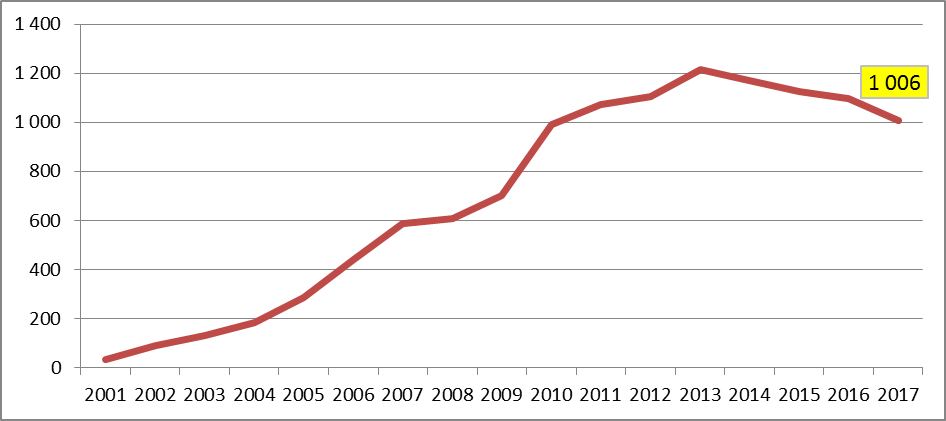 Źródło: obliczenia na podstawie danych sprawozdawczych funduszy poręczeniowych za rok 2017.Zmniejszenie wartości kapitałów tylko w nieznacznym stopniu wynika z faktu, że dane dla 2017 roku oparte są na sprawozdaniach 41 działających w tym roku funduszy, podczas gdy w 2016 roku liczba takich funduszy wynosiła 43. Zmniejszenie kapitałów mogło natomiast w istotnie większym stopniu wynikać z uznania części wypłaconych poręczeń za stracone (szczególnie dużą wartość wypłaconych poręczeń odnotowano w latach 2012-2014 – por. rozdział 6).Wykres 2. 	Procentowe, roczne zmiany wartości kapitałów funduszy poręczeniowych w latach 2000-2017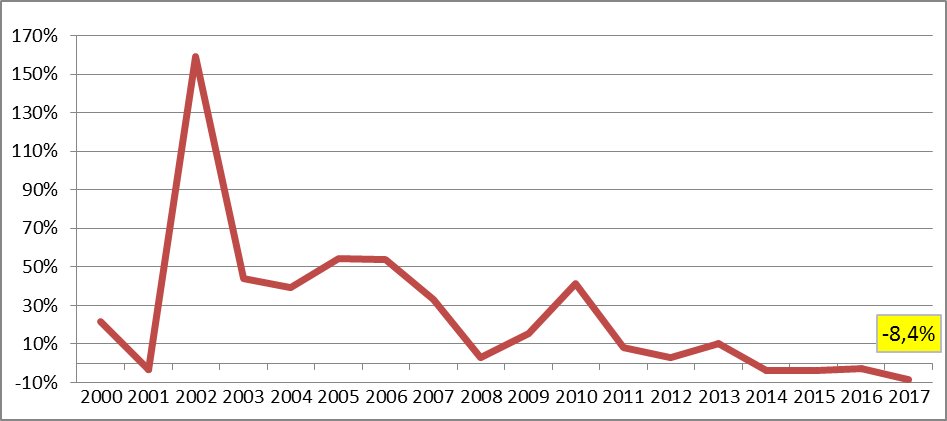 Źródło: obliczenia na podstawie danych sprawozdawczych funduszy poręczeniowych za rok 2017. Zmiany „rok do roku”.Rok 2017 był kolejnym, w którym wyraźnie wzrosła liczba i wartość udzielonych poręczeń, osiągając rekordową liczbę blisko 8,2 tys. poręczeń, a więc o 733 (10%) więcej niż w również rekordowym roku 2016.Wykres 3. 	Liczba poręczeń udzielanych rocznie przez wszystkie fundusze 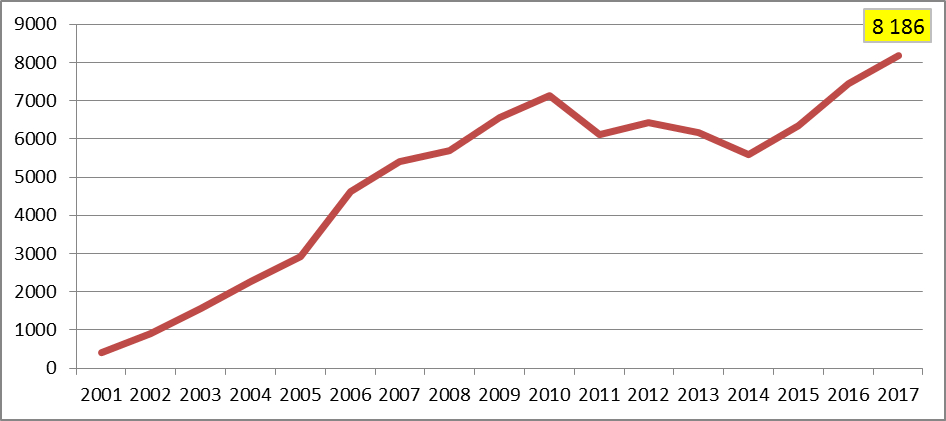 Źródło: obliczenia na podstawie danych sprawozdawczych funduszy poręczeniowych za rok 2017.	Miniony rok był kolejnym, w którym nastąpił także wzrost łącznej wartości udzielanych poręczeń – o 5%, z 949 mln zł w 2016 roku do poziomu niemal dokładnie 1 miliarda złotych w roku 2017. Tym samym, roczna wartość udzielonych poręczeń zbliża się powoli do rekordowego poziomu blisko 1,2 mld zł, zaobserwowanego w roku 2012. Wykres 4. Wartość poręczeń udzielanych rocznie przez wszystkie fundusze (w mln zł)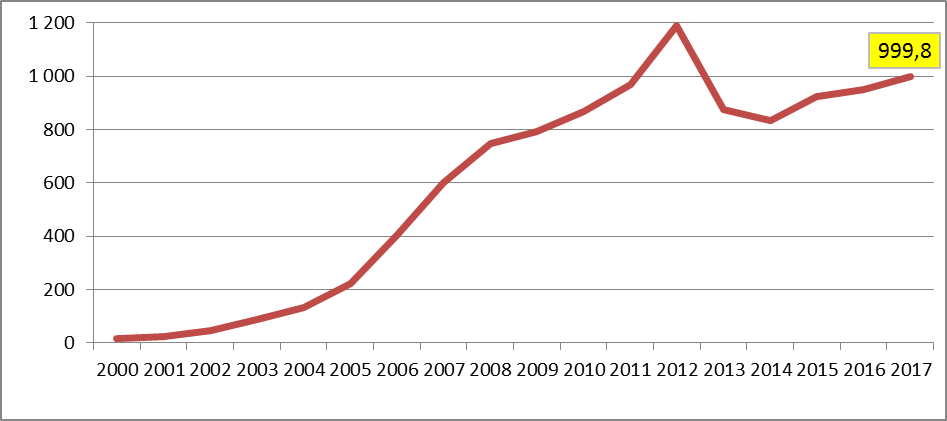 Źródło: obliczenia na podstawie danych sprawozdawczych funduszy poręczeniowych za rok 2017.Obserwowany wzrost liczby i wartości udzielanych poręczeń jest wynikiem dostosowania się funduszy poręczeniowych do stałej obecności konkurencyjnej oferty gwarancji de minimis oraz innych produktów portfelowych oferowanych przez Bank Gospodarstwa Krajowego, a także rozpoczęcia masowego udzielania poręczeń jako wadiów przetargowych. Znacznemu wzrostowi liczby, a w nieco mniejszym stopniu także wartości udzielanych poręczeń, towarzyszyła stabilizacja wartości poręczeń aktywnych (wartość zaangażowania kapitału funduszy według stanu na koniec roku). W 2017 r. wartość ta wyniosła blisko 1,6 mld zł. Wykres 5. 	Wartość zaangażowania funduszy poręczeń kredytowych - poręczenia aktywne (stan na koniec roku, w mln zł)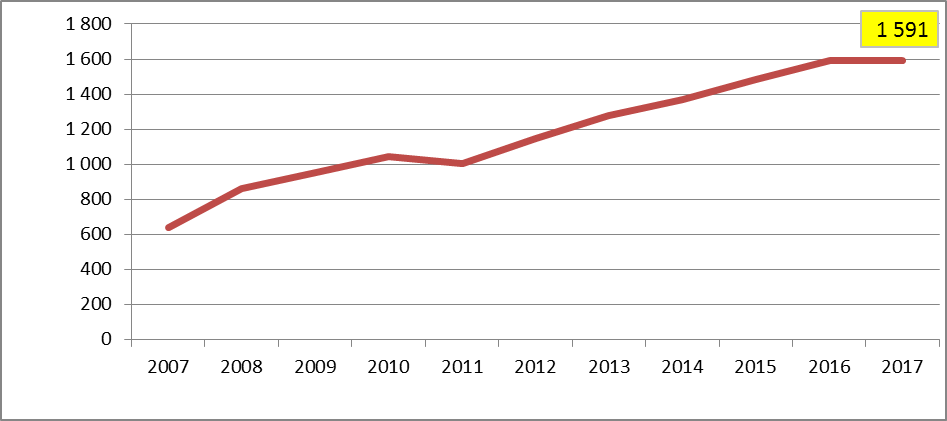 Źródło: obliczenia na podstawie danych sprawozdawczych funduszy poręczeniowych za rok 2017.Bezpośrednim rezultatem utrzymania się niezmienionego poziomu zaangażowania funduszy i jednoczesnego spadku wartości ich kapitałów jest obserwowane już przez kolejny rok zwiększenie zaangażowania kapitału (iloraz wartości poręczeń aktywnych i kapitału poręczeniowego) – do najwyższego od lat poziomu 158% w 2017 r. (13 punktów procentowych więcej niż rok wcześniej). Postępuje zatem poprawa efektywności wykorzystania środków finansowych, będących w dyspozycji funduszy poręczeniowych. Naturalnie, nadal można powiedzieć, że jest ona znacznie poniżej wartości notowanych w niektórych krajach europejskich – jest to jednak w znacznym stopniu rezultatem braku, wielokrotnie postulowanej przez środowisko funduszy poręczeniowych, stałej oferty reporęczeń, które bywały dotąd dostępne tylko okresowo (jak na przykład w ramach Inicjatywy JEREMIE).Wykres 6. 	Wskaźnik zaangażowania kapitału funduszy poręczeń kredytowych (stan na koniec roku)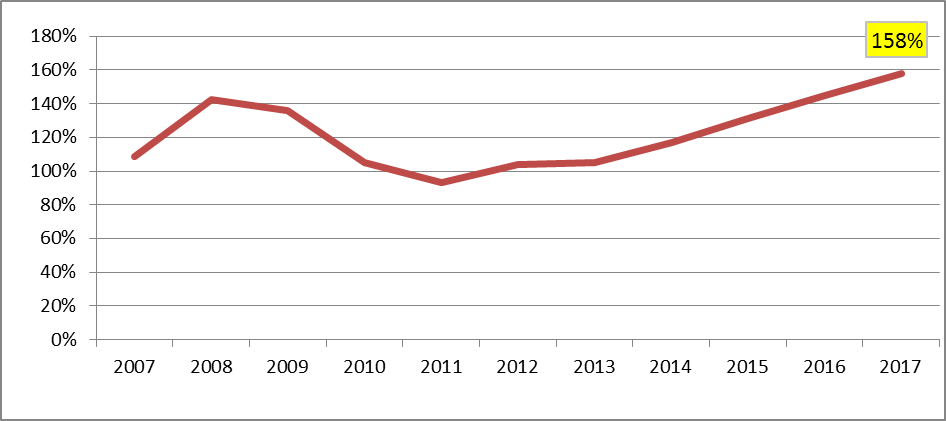 Źródło: obliczenia na podstawie danych sprawozdawczych funduszy poręczeniowych za rok 2017.Wielkość i aktywność funduszy poręczeniowych w 2017 roku – dane szczegółoweWysokość kapitału poręczeniowegoKapitał poręczeniowy 41 działających w 2017 r. funduszy wyniósł według stanu na koniec roku 1,0 mld zł, co w przeliczeniu na jeden podmiot daje średnią kwotę 24,5 mln zł. Kapitałem w takiej lub wyższej wysokości dysponuje jednak mniejszość, bo tylko 16 podmiotów, zaś w przypadku większości funduszy, tj. 25 (61% ogólnej liczby funduszy), kapitały są niższe, co wskazuje na dość znaczne zróżnicowanie podmiotów ze względu na wysokość kapitału poręczeniowego, a tym samym na możliwości prowadzenia przez nie działalności operacyjnej. Kapitały 8 największych pod tym względem funduszy (kapitał każdego z tych funduszy przekracza poziom 50 mln zł) – łącznie 502 mln zł to niemal dokładnie połowa kapitałów wszystkich funduszy poręczeniowych (49,9%). Z drugiej strony, 11 najmniejszych funduszy (kapitał żadnego z nich nie osiąga wartości 5 mln zł) dysponuje kapitałami o łącznej wartości 28,3 mln zł, co stanowi zaledwie 2,8% wartości kapitałów sektora. Dla pokazania niejednorodności potencjału kapitałowego funduszy poręczeniowych, 41 jednostek umownie podzielono na 5 grup, w zależności od wielkości kapitału poręczeniowego, jakim dysponował każdy z funduszy na koniec 2017 roku: fundusze „najmniejsze” (kapitał poniżej 2 mln zł), fundusze „małe” (kapitał o wartości od 2 mln do 10 mln zł), fundusze „średnie” (10 mln - 20 mln zł), fundusze „duże” (20 mln - 50 mln zł),fundusze „bardzo duże” (wartość kapitału powyżej 50 mln zł). Najmniej liczna jest grupa funduszy „najmniejszych” (tylko 5 podmiotów), zaś pozostałe 4 klasy wielkości funduszy są reprezentowane przez zbliżone do siebie liczebności (8 - 11) – szczegóły prezentujemy w kolejnej tabeli. Najliczniejsze są podmioty „duże” (kapitał 20 mln - 50 mln zł) oraz „małe” (z kapitałem od 2 mln do 10 mln zł). Poniższe zestawienie prezentuje także średnie wartości kapitału wśród podmiotów danej klasy wielkości oraz udział jej kapitału w całości kapitału poręczeniowego wszystkich funduszy. Zdecydowana większość (aż 85%) kapitałów funduszy poręczeniowych jest skupiona w 19 podmiotach z grupy funduszy „dużych” i „bardzo dużych”.Tabela 1. 	Struktura funduszy wg wielkości kapitału (stan na 31.12.2017 r.)Źródło: obliczenia na podstawie danych sprawozdawczych funduszy poręczeniowych za rok 2017.Zaangażowanie kapitału funduszy poręczeniowychRównież w 5 grupach wielkości przeprowadzono analizę wartości zaangażowania kapitału funduszy poręczeniowych. Na koniec 2017 r. zaangażowanie wyniosło 1,59 mld zł (od 2016 r. poziom zaangażowania nie uległ zmianie), zatem średnia jego wartość dla jednego, przeciętnego funduszu wyniosła 38,8 mln zł – obserwowane w ostatnich latach zmiany wynikają ze wzrostowej tendencji wartości poręczeń aktywnych oraz spadającej liczby działających FPK. Aż 24 fundusze (57%) na koniec 2017 roku odnotowały jednak wartość zaangażowania mniejszą od wartości średniej, zaś ponad połowa łącznej wartości zaangażowania (51%, tj. 809 mln zł) przypada na zaledwie 6 (czyli 15% ogólnej liczby funduszy) największych pod tym względem funduszy, co oczywiście świadczy o znacznym stopniu koncentracji kapitału na rynku poręczeniowym.Fundusze „najmniejsze” i „małe” to łącznie aż 20 jednostek, z których żadna nie wykazuje zaangażowania o wartości przekraczającej 10 mln zł. Odpowiadają one za 5,2% łącznego zaangażowania wszystkich funduszy poręczeniowych. Wartość ich ekspozycji poręczeniowych stanowi 82,7 mln zł, co przykładowo odpowiada zaledwie około 42% wartości zaangażowania w funduszu poręczeniowym w Polsce o największym poziomie zaangażowania w wartościach absolutnych, a więc w szczecińskim POLFUNDZIE (199 mln zł). Wartość zaangażowania tego jednego największego funduszu odpowiada w przybliżeniu wartości zaangażowania aż 25 najmniejszych pod tym względem funduszy, a więc jest to około 61% zaangażowania aktywnych w 2017 r. funduszy poręczeniowych.Tabela 2. 	Struktura funduszy według wielkości zaangażowania kapitału (stan na 31.12.2017 r.)Źródło: obliczenia na podstawie danych sprawozdawczych funduszy poręczeniowych za rok 2017.Wartość udzielonych poręczeńPodział na pięć klas wielkości funduszy zastosowano analizując także wartość poręczeń udzielonych w 2017 roku. W tym przypadku (w porównaniu z analizą wartości zaangażowania kapitału funduszy poręczeniowych) znacznie większy jest udział funduszy „najmniejszych” (14 podmiotów), które udzieliły poręczeń o łącznej wartości 10,2 mln zł (1% wartości poręczeń udzielonych przez wszystkie fundusze). Warto jednak zauważyć, że tych 14 funduszy „najmniejszych” to podmioty, nawet jak na realia polskiego rynku poręczeniowego, bardzo małe. W grupie tej średnia wartość wszystkich udzielonych poręczeń (w całym roku 2017) wyniosła zaledwie 727 tys. zł, przy czym wartość poręczeń poniżej tej kwoty odnotowano aż w 9 funduszach.Do kategorii „bardzo dużych” funduszy (takich, które udzieliły w 2017 r. poręczeń o wartości powyżej 50 mln zł) kwalifikuje się z kolei 7 podmiotów. Udzieliły one poręczeń o łącznej wartości 612 mln zł, a więc odpowiadają za ok. 61% wartości wszystkich poręczeń udzielonych przez lokalne i regionalne fundusze poręczeniowe w Polsce. Wartość poręczeń udzielonych tylko przez największy pod tym względem fundusz (jest nim ponownie POLFUND) – 127 mln zł – przekracza wartość poręczeń udzielonych łącznie przez 27 najmniejszych pod tym względem funduszy (134,2 mln zł), a więc przez 2/3 funduszy poręczeniowych w Polsce.Łącznie w 2017 r. 41 funduszy udzieliło 8 186 poręczeń na kwotę 999,75 mln zł. Na jeden fundusz przypadło zatem średnio 200 umów poręczenia zawartych na kwotę średnio 24 mln zł.Tabela 3. Struktura funduszy wg wartości poręczeń udzielonych w 2017 r.Źródło: obliczenia na podstawie danych sprawozdawczych funduszy poręczeniowych za rok 2017.Udzielone w 2017 r. poręczenia odpowiadają blisko 95% liczby złożonych wniosków o poręczenie, co jest najwyższym wskaźnikiem na przestrzeni ostatnich lat. W poszczególnych funduszach wartość zaakceptowanych wniosków w stosunku do złożonych waha się w przedziale od 50% do 100%.Wykres 7. 	Wskaźnik zaakceptowanych wniosków o udzielenie poręczenia (w liczbie wniosków złożonych) – w latach 2006-2017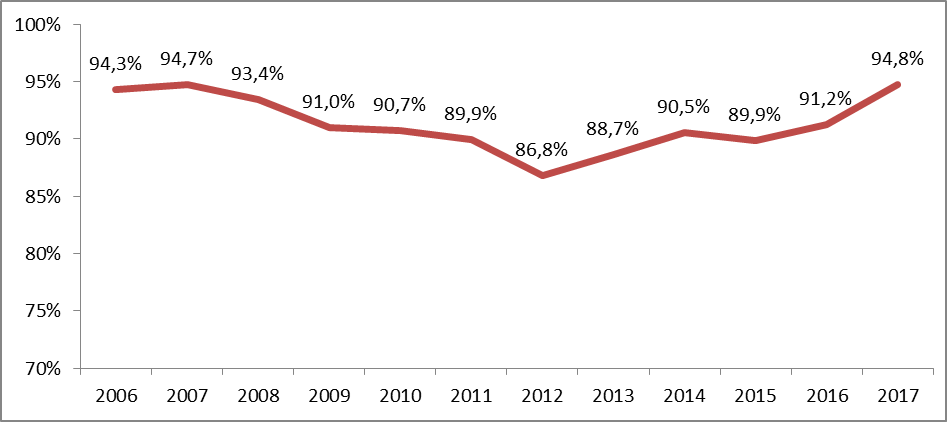 Źródło: obliczenia na podstawie danych sprawozdawczych funduszy poręczeniowych za rok 2017.Ranking największych i najbardziej aktywnych funduszy poręczeniowychRozdział trzeci, poświęcony analizie wewnętrznego zróżnicowania aktywności i potencjału grupy 41 funduszy poręczeniowych, zamykamy prezentując nazwy czołowych pod tym względem podmiotów. Poręczeń o największej łącznej wartości udzielił w 2017 r. Fundusz Rozwoju i Promocji Województwa Wielkopolskiego S.A. z siedzibą w Poznaniu – wśród udzielonych przezeń poręczeń o wartości blisko 149 milionów złotych aż 88 mln zł stanowią poręczenia wadiów przetargowych. Drugi co do wielkości wynik osiągnął POLFUND Fundusz Poręczeń Kredytowych z siedzibą w Szczecinie, działający na terenie całej Polski. Udzielone przez ten fundusz poręczenia o wartości 127 mln zł w zdecydowanej większości stanowiły zabezpieczenia kredytów bankowych. Czołową szóstkę funduszy udzielających w 2017 r. poręczeń o największej wartości uzupełniają: Śląski Regionalny Fundusz Poręczeniowy z Katowic (82 mln zł poręczeń), Poznański Fundusz Poręczeń Kredytowych (69 mln zł), Samorządowy Fundusz Poręczeń Kredytowych z Gostynia (64 mln zł) oraz Pomorski Regionalny Fundusz Poręczeń Kredytowych z Gdańska (63 mln zł). Powyżej wymienione sześć funduszy jako jedyne udzieliły poręczeń w kwocie przewyższającej 60 mln zł każdy.Jeżeli chodzi o liczbę udzielonych poręczeń, to także na pierwszym miejscu znajduje się Fundusz Rozwoju i Promocji Województwa Wielkopolskiego (1227 poręczeń), zaś na drugim - Śląski Regionalny Fundusz Poręczeniowy (961 poręczeń). Kolejne cztery miejsca zajęły: Samorządowy Fundusz Poręczeń Kredytowych (z 773 poręczeniami), POLFUND (661 poręczeń), Kujawsko-Pomorski Fundusz Poręczeń Kredytowych z siedzibą w Toruniu (640 poręczeń) oraz szczeciński „Fundusz Pomerania” (389 poręczeń). Należy jednak zauważyć, że tylko nieznacznie mniejszą liczbę poręczeń odnotowały 3 kolejne fundusze (Pomorski Regionalny Fundusz Poręczeń Kredytowych, Poznański Fundusz Poręczeń Kredytowych oraz Dolnośląski Fundusz Gospodarczy z siedzibą we Wrocławiu), uzupełniające grono 9 funduszy, które w 2017 r. udzieliły co najmniej 300 poręczeń.Zatem na czołowych miejscach lokują się 3 bardzo aktywne fundusze z Wielkopolski (FRiPWW, PFPK i SFPK w Gostyniu), 2 fundusze z województwa zachodniopomorskiego (POLFUND i Pomerania) oraz po jednym funduszu z województw: śląskiego (ŚRFP), pomorskiego (PRFPK), dolnośląskiego (DFG) i kujawsko-pomorskiego (KPFPK). Tak jak wspomnieliśmy, pierwsze miejsce funduszu FRiPWW jest wynikiem zdywersyfikowanej polityki udzielania poręczeń, bardzo dużej aktywności w zakresie udzielanie poręczeń wadiów przetargowych, ale także znaczącej, w zakresie zabezpieczania finansowania dłużnego.Źródło: obliczenia na podstawie danych sprawozdawczych funduszy poręczeniowych za rok 2017.Nieco inaczej prezentuje się zestawienie funduszy o największym kapitale poręczeniowym –według stanu na koniec grudnia 2017 roku. Kapitałem w wysokości przekraczającej 50 mln zł dysponowało 8 funduszy. Pierwsze miejsce zajmuje POLFUND (86 mln zł), zaś drugie Małopolski Regionalny Fundusz Poręczeniowy (78 mln zł). Następne w kolejności są: Polski Fundusz Gwarancyjny z siedzibą w Lublinie, Podlaski Fundusz Poręczeniowy z siedzibą w Białymstoku, Agencja Rozwoju Metropolii Szczecińskiej ze Szczecina, Mazowiecki Fundusz Poręczeń Kredytowych z Warszawy, Śląski Regionalny Fundusz Poręczeniowy oraz Warmińsko-Mazurski Fundusz "Poręczenia Kredytowe" z siedzibą w Działdowie.Tabela 6. 	Fundusze o największym kapitale poręczeniowym – stan na 31.12.2017 r.Źródło: obliczenia na podstawie danych sprawozdawczych funduszy poręczeniowych za rok 2017.Zestawienie 6 funduszy o największej wartości poręczeń aktywnych (wg stanu na koniec 2017 r.) jest częściowo zbieżne z listą funduszy udzielających największej liczby poręczeń (w czołowej szóstce w obu zestawieniach powtarzają się nazwy aż 5 funduszy, choć zazwyczaj występują w innej kolejności). Zestawienie otwiera szczeciński POLFUND, którego zaangażowanie wyniosło 199 mln zł, na drugim miejscu plasuje się poznański FRiPWW (151 mln zł), a na trzecim – fundusz z Gostynia (121 mln zł) – kolejność czołowej trójki pozostała niezmieniona od 2016 roku. Grupę funduszy posiadających portfel poręczeniowy o wartości co najmniej 100 mln zł zamykają: Małopolski Regionalny Fundusz Poręczeniowy, Poznański FPK (127 mln zł) oraz Pomorski RFPK.Źródło: obliczenia na podstawie danych sprawozdawczych funduszy poręczeniowych za rok 2017.Zupełnie inaczej prezentuje się wykaz sześciu funduszy o najwyższym wskaźniku zaangażowania kapitału poręczeniowego (liczonego jako iloraz wartości aktywnych poręczeń i wartości kapitału poręczeniowego funduszu – według stanu na koniec 2017 r.). W tym zestawieniu czołowe dwa miejsca zajęły: Biłgorajska Agencja Rozwoju Regionalnego (wskaźnik aż 779%) oraz Grudziądzkie Poręczenia Kredytowe (531%), a więc fundusze, których kapitały należą do grupy jednych z najmniejszych (poniżej 2 mln zł). Zestawienie uzupełniają trzy fundusze wielkopolskie (Poznański FPK, FRiPWW i fundusz z Gostynia) oraz Toruński Fundusz Poręczeń Kredytowych. Wskaźnik zaangażowania pierwszych 5 funduszy przekracza 400%. Wysoki wskaźnik zaangażowania kapitału poręczeniowego jest łatwiejszy do uzyskania, gdy kapitał ten jest niewielki, dlatego należy szczególnie docenić, że w prezentowanym gronie większość podmiotów należy jednocześnie do największych pod względem wartości kapitału i wartości udzielanych poręczeń, a tylko dwa podmioty (z Biłgoraja i Grudziądza) należą do bardzo małych.Zmiana aktywności funduszy poręczeniowych pomiędzy rokiem 2016 i 2017Badając zmiany liczby i wartości udzielanych poręczeń poddano szczegółowej analizie działalność poręczeniową wszystkich 41 podmiotów udzielających poręczeń w 2016 i 2017 roku. Analizę przeprowadzono w układzie regionalnym (według miejsca zlokalizowania głównej siedziby funduszu oraz w podziale na skalę aktywności danego funduszu w 2016 roku, traktowanego w tym porównaniu jako rok bazowy), mierzonej łączną wartością poręczeń udzielonych w 2016 roku (analizę prowadzimy w 6 przedziałach: do 2 mln zł, 2 - 5 mln zł, 5 - 10 mln zł, 10 - 20 mln zł, 20 - 50 mln zł, powyżej 50 mln zł). Zatem, dane przedstawione w tym rozdziale nie mogą być porównywane z danymi z rozdziału trzeciego (w niniejszym rozdziale dokonano podziału funduszy na 6 klas wielkości wartości poręczeń udzielonych w 2016 r., podczas gdy w podrozdziale 3.3 analizowano wartość poręczeń udzielonych w 2017 roku w układzie 5 klas wielkości).Choć ogół funduszy w Polsce zwiększył w 2017 roku liczbę i wartość udzielonych poręczeń, to znaczna część podmiotów (około połowy) odnotowała spadek aktywności poręczycielskiej. Liczbę poręczeń udzielanych w skali roku zwiększyła mniejsza część funduszy – tylko 19 spośród 41 (46%) podmiotów działających zarówno w 2016 roku, jak i w 2017 roku, zaś 22 jednostki zanotowały jej spadek. W analizowanej grupie 41 funduszy wzrost liczby poręczeń był jednak bardzo wyraźny – liczba poręczeń wzrosła o 777, a więc mniej więcej o 10%. Wzrost nastąpił niemal we wszystkich grupach funduszy – z wyjątkiem grupy funduszy średniej wielkości, tzn. takich, które w 2016 roku udzieliły poręczeń w kwocie od 5 mln do 10 mln zł, zaś największy (o 30%) był wśród funduszy udzielających poręczeń w przedziale od 2 mln do 5 mln zł. Zwraca uwagę niezły wynik funduszy małych i bardzo małych (na użytek niniejszej analizy za takie traktujemy podmioty, które w 2016 roku udzieliły poręczeń w kwocie do 5 mln zł). W tej dużej grupie (aż 19 podmiotów) w 2017 roku niemal połowa jednostek zwiększyła liczbę udzielonych poręczeń. Pozwala to mieć nadzieję, że negatywna tendencja rezygnacji z działalności poręczeniowej w najmniejszych podmiotach (lub wręcz ich likwidacji) zostanie powstrzymana.Wzrost wartości poręczeń udzielonych w skali rocznej (ogółem o 54,5 mln zł, a więc o 6%) odnotowały aż 23 fundusze, przy czym, podobnie jak w przypadku liczby udzielonych poręczeń, w największym stopniu dotyczył on funduszy, które w 2016 roku udzielały poręczeń o wartości od 2 mln do 5 mln zł (wzrost liczby udzielanych poręczeń o 30%, zaś wartości – aż o 139%). Widoczne natomiast jest znaczne zmniejszenie aktywności 4 funduszy, które w 2016 roku udzieliły poręczeń o wartości 5 - 10 mln zł. W ich przypadku wartość poręczeń w 2017 roku zmniejszyła się niemal o połowę. Widać także pewne pogorszenie aktywności w funduszach największych, a więc udzielających w 2016 roku poręczeń o wartości co najmniej 50 mln zł. W tej grupie 7 podmiotów liczba poręczeń w 2017 roku wzrosła o 9%, ale ich wartość spadła o 7%.Tabela 9. Zmiana liczby i wartości poręczeń pomiędzy 2016 i 2017 rokiem – według przedziałów wartości udzielonych poręczeń Źródło: obliczenia na podstawie danych sprawozdawczych funduszy poręczeniowych za rok 2017 i 2016.Znaczne zróżnicowanie widoczne jest także pod względem kierunku zmian aktywności funduszy w poszczególnych regionach Polski. Przede wszystkim po raz pierwszy od lat mamy sytuację, że poręczenia nie były udzielane przez podmioty ulokowane we wszystkich regionach Polski (albowiem wśród funduszy udzielających poręczeń w 2017 roku nie było żadnego podmiotu z siedzibą w województwie łódzkim – Łódzki Fundusz Poręczeń Kredytowych deklaruje jednak kontynuację działalności, zatem jest możliwy powrót do udzielania poręczeń w 2018 roku). Łączna wartość poręczeń udzielonych przez fundusze poręczeniowe z obszaru danego województwa zwiększyła się (pomiędzy 2016 i 2017 rokiem) aż w 11 województwach, przy czym tylko w przypadku 7 regionów wzrost przekroczył poziom 10%, a w 3 regionach wzrost nastąpił we wszystkich funduszach z tego terenu. Były to województwa: lubuskie, opolskie i świętokrzyskie (należy jednak pamiętać, że w tych regionach działa tylko od jednego do dwóch funduszy poręczeniowych). Szczególnie znaczną poprawę aktywności odnotowano w przypadku funduszy z siedzibami w województwie dolnośląskim i lubelskim, w których w 2017 roku nastąpił około dwukrotny wzrost wartości i liczby udzielonych poręczeń. Z kolei znaczne zmniejszenie wartości poręczeń wystąpiło w 2 regionach – w ich przypadku spadki sięgnęły kilkudziesięciu procent.Tabela 10. Zmiana liczby i wartości poręczeń pomiędzy 2016 i 2017 rokiem – według lokalizacji funduszuŹródło: obliczenia na podstawie danych sprawozdawczych funduszy poręczeniowych za rok 2017 i 2016.Struktura poręczeń udzielonych w 2017 rokuStruktura poręczeń według instytucji finansującejJeżeli chodzi o rodzaje udzielanych poręczeń, to w roku 2017, w porównaniu do roku 2016, mamy do czynienia z umocnieniem kilkuletniego trendu zmian. O ile wartościowo nadal największą część udzielonych poręczeń stanowią poręczenia na rzecz banków (65,3%), to już liczbowo przeważają poręczenia wobec innych podmiotów (57%), co de facto oznacza poręczenia wadialne, poręczenia leasingu oraz innego rodzaju poręczenia (np. zabezpieczenia zobowiązań finansowych w związku z pozyskiwanymi dotacjami). Spadek udziału poręczeń kredytów bankowych w stosunku do 2016 roku wynosi aż 10 punktów procentowych, zarówno liczbowo, jak i wartościowo. Banki pozostają nadal kluczowym (wartościowo) odbiorcą poręczeń, ale ich przewaga nad grupą „innych podmiotów” jest już znacznie mniejsza.W porównaniu do poprzedniego roku spadł również udział poręczeń pożyczek. Obecnie stanowią one 5,9% ogólnej liczby (spadek o 2,6 punktu procentowego) i 3,1% ogólnej wartości udzielonych poręczeń (spadek o 1,8 punktu procentowego).Tabela 11. 	Poręczenia udzielone w 2017 r. wg typu instytucji finansującejŹródło: obliczenia na podstawie danych sprawozdawczych funduszy poręczeniowych za rok 2017.Poręczenia kredytów to (tak jak w ubiegłych latach) poręczenia o średnio najwyższej wartości (w 2017 roku - 215 tys. zł), przy średniej wartości dla ogółu udzielonych poręczeń wynoszącej 122 tys. zł (przed rokiem wartość ta była nieznacznie, tj. o 5 tys. zł, wyższa). W ubiegłym roku znacznie niższej wartości były poręczenia udzielane na rzecz funduszy pożyczkowych (średnio 64 tys. zł) oraz „innych podmiotów” (68 tys. zł).Źródło: obliczenia na podstawie danych sprawozdawczych funduszy poręczeniowych za rok 2017.Struktura poręczeń według rodzaju poręczanego zobowiązaniaNieco powyżej 50% wartości oraz 32% ogólnej liczby poręczeń udzielonych przez fundusze w 2017 r. dotyczyło finansowania dłużnego o charakterze obrotowym. Ponad dwukrotnie mniejszą część stanowiły poręczenia finansowania o charakterze inwestycyjnym, tj. 10% liczby i 19% wartości poręczeń. W stosunku do ubiegłego roku udział poręczeń kredytów i pożyczek zarówno obrotowych, jak i inwestycyjnych zmniejszył się dość wyraźnie. Coraz bardziej znaczącą grupę poręczanych zobowiązań stanowią wadia przetargowe, które pod względem liczby transakcji stanowią aż 50%, co stanowi wzrost o 12 punktów procentowanych w stosunku do 2016 roku (sic!), a pod względem ich wartości – 25% (wzrost o 9 punktów procentowych). Natomiast poręczenia leasingu to zaledwie 2% ogólnej liczby poręczeń i 2% wartości transakcji (bardzo podobny udział mają także poręczenia należytego wykonania umowy). Relatywnie rzadko występują także poręczenia jeszcze innego typu transakcji (279 umów, a więc 3% ogólnej liczby poręczeń). Te „pozostałe” poręczenia opiewają na kwotę średnio 33 tys. zł i prawdopodobnie znaczną ich część stanowią zabezpieczenia umów dotacji, udzielanych przez urzędy pracy na rzecz osób rozpoczynających działalność gospodarczą.Widać zatem wyraźnie, że instrument poręczeń jako wadiów przetargowych zaczyna dominować w portfelu transakcji funduszy poręczeniowych. Z jednej strony jest to oczywiście zrozumiałe i uzasadnione, z drugiej jednak strony prowadzi do erozji roli funduszy jako zabezpieczających przede wszystkim finansowanie dłużne.Źródło: obliczenia na podstawie danych sprawozdawczych funduszy poręczeniowych za rok 2017.Analizując średnią wartość udzielonych poręczeń, biorąc pod uwagę kryterium przeznaczenia poręczanego finansowania, widać, że największymi (i bardzo zbliżonymi do siebie) kwotami charakteryzowały się umowy poręczenia leasingu oraz dotyczące celów obrotowych i celów inwestycyjnych (odpowiednio: 191 tys., 197 tys., 225 tys. zł). Średnia kwota poręczenia jako wadium była około 3-4 krotnie od nich niższa (59 tys. zł), poręczeń należytego wykonania umowy 2-3 razy niższa, zaś pozostałych poręczeń zdecydowanie najniższa (33 tys. zł).Tabela 12.	Poręczenia udzielone w 2017 r. według przeznaczenia poręczanego finansowania** Prezentowana w tabeli łączna liczba i wartość poręczeń (pozycja „suma”) nie odpowiada w pełni liczbie i wartości poręczeń udzielonych przez fundusze, gdyż jeden z funduszy nie udostępnił danych o swojej aktywności w adekwatnym układzie.Źródło: Obliczenia na podstawie danych sprawozdawczych funduszy poręczeniowych za rok 2017.Struktura poręczeń według sektora działania poręczeniobiorcyNajwiększa część przedsiębiorstw korzystających z poręczeń działa w sektorze usług i transportu (53% ogólnej liczby poręczeń i 45% pod względem ich wartości). 22% ogólnej liczby poręczeń dotyczy firm budowlanych, a wyraźnie mniej firm handlowych (16%). Na dalszych miejscach plasuje się produkcja i pozostałe sekcje gospodarcze. Pod względem wartości udzielonych poręczeń na drugim miejscu wyraźnie plasują się podmioty handlowe, na które przypada 23% łącznej wartości umów poręczenia zawartych w 2017 roku.Biorąc pod uwagę to, że w Polsce na koniec 2016 roku wśród ogółu niefinansowych przedsiębiorstw sektora MŚP firmy prowadzące (jako dominujący typ działalności) działalność usługową i transportową stanowiły 52%, handlową - 25%, budowlaną - 13%, zaś przemysłową – 10% (na przestrzeni roku ten rozkład niemal nie uległ zmianie), można wnioskować, że wśród klientów funduszy poręczeniowych udział firm usługowo-transportowych jest niemal identyczny jak wśród ogółu MŚP w Polsce. Z poręczeń relatywnie częściej korzystają firmy budowlane, natomiast rzadziej – firmy przemysłowe i handlowe.Najwyższe wartościowo poręczenia były udzielane przedsiębiorcom działającym w sektorze produkcji (średnio 214 tys. zł) oraz firmom handlowym (średnio 174 tys. zł) – w obu przypadkach oznacza to wzrost wartości od 2016 roku i znaczne przekroczenie średniej wartości poręczenia udzielonego w 2017 roku (122 tys. zł). Podmioty działające w sferze usług i transportu oraz w sektorze budowlanym korzystały z poręczeń o wyraźnie niższych kwotach, odpowiednio: 105 tys. zł i 103 tys. zł (wartości średnie).Źródło: obliczenia na podstawie danych sprawozdawczych funduszy poręczeniowych za rok 2017.Struktura poręczeń według wartościAż 70% ogólnej liczby udzielonych poręczeń opiewało na relatywnie niskie kwoty, to jest nie przekraczające 100 tys. zł, przy czym poręczenia najniższe (do 50 tys. zł) to 57% wszystkich transakcji. Około 16% poręczeń mieściło się w przedziale kwotowym od 100 tys. do 250 tys. zł, a tylko nieco poniżej 5% umów przekroczyło próg 500 tysięcy złotych. Pomiędzy rokiem 2016 rozkład wartości udzielanych poręczeń zmienił się tylko nieznacznie.Zwraca uwagę fakt, że średnia wartość poręczeń najmniejszych (do 50 tys. zł) to nieco powyżej 17 tys. zł (w 2016 roku było to ponad 18 tys. zł), zatem należy się domyślać znacznego udziału poręczeń o wartości zaledwie kilku tysięcy złotych – tak jak w poprzednich latach w dużym (i rosnącym) stopniu na tę wielkość mają wpływ poręczenia wadialne. Jednocześnie wzrosła nieco średnia wartość poręczeń w przedziale poręczeń największych (ponad 0,5 mln zł), wynosząca 884 tys. zł (w 2015 r. było to 823 tys. zł). W tabeli poniżej po raz pierwszy prezentujemy też nową kategorię wielkościową poręczeń, powyżej 1 miliona złotych, w 2017 roku lokalne i regionalne fundusze poręczeniowe udzieliły 38 takich poręczeń.Tabela 13.	Poręczenia udzielone w 2017 r. według wartości poręczeniaŹródło: obliczenia na podstawie danych sprawozdawczych funduszy poręczeniowych za rok 2017.Relatywnie nieliczne poręczenia o najwyższej wartości (ponad milion złotych) stanowią 7,6% ogólnej wartości poręczeń udzielonych w 2017 roku. Z kolei łączna wartość bardzo licznych poręczeń najmniejszych (do 50 tys. zł) to zaledwie 8% wartości udzielonych poręczeń. Wartościowo dominują poręczenia w wysokości od pół do jednego miliona złotych – stanowią one prawie 28% kwoty wszystkich udzielonych poręczeń, aczkolwiek udział dwóch kolejnych przedziałów wartościowych (to jest od 250 tys. do 500 tys. zł i od 100 tys. do 250 tys. zł) jest tylko nieznacznie niższy.Źródło: obliczenia na podstawie danych sprawozdawczych funduszy poręczeniowych za rok 2017.Struktura poręczeń według liczby zatrudnionych w firmie poręczeniobiorcySprawozdania funduszy poręczeniowych zawierają informację, jaką część poręczeń udzielono na rzecz przedsiębiorstw mikro, małych i średnich oraz innych podmiotów. Ponieważ – tak jak poprzednio – istnieje obawa, że ze względu na trudność z precyzyjnym ustaleniem statusu przedsiębiorstwa (zgodnego z definicjami UE), w przypadku części funduszy podział mógł być stosowany wyłącznie w oparciu o wielkość zatrudnienia, wykazywaną przez poręczeniobiorcę (co by oznaczało pomijanie innych kryteriów klasyfikacyjnych). Dlatego w niniejszym opracowaniu nie posługujemy się kategoriami poręczeń udzielanych na rzecz firm mikro, małych, średnich i pozostałych podmiotów, ale kategoriami poręczeń udzielanych na rzecz firm zatrudniających odpowiednio: do 9 osób, od 10 do 49 osób, od 50 do 249 osób oraz pozostałych podmiotów.Zdecydowana większość poręczeniobiorców (podobnie jak i ogółu firm w Polsce) to podmioty najmniejsze, zatrudniające do 9 osób. Poręczenia skierowane do takich firm stanowią 59% liczby wszystkich poręczeń udzielonych w 2017 roku oraz 44% ich łącznej wartości. Warto zwrócić uwagę, że od kilku lat spada udział takich poręczeń. Fluktuuje natomiast udział poręczeń udzielanych na rzecz firm większych, zatrudniających od 10 do 49 osób. W 2017 roku ich udział w łącznej liczbie poręczeń wyniósł 32% (spadek o 3 punkty procentowe), zaś w łącznej wartości 44% (wzrost o 2 punkty procentowe. Podmioty, jak na polskie warunki bardzo znacznych rozmiarów, zatrudniające od 50 do 249 pracowników, otrzymały 9% z łącznej liczby poręczeń, a ich wartość stanowiła 12% ogólnej wartość wszystkich poręczeń (w obu przypadkach nastąpił pewien wzrost udziału tej kategorii firm). Poręczenia na rzecz pozostałych podmiotów mają marginalne znaczenie w działalności poręczeniowej (stanowią ułamek procenta zarówno w łącznej liczbie, jak i wartości poręczeń udzielonych w 2017 roku). Na tę kategorię poręczeniobiorców mogą składać się zarówno firmy sektora MŚP, w odniesieniu do których fundusze poręczeniowe nie badały szczegółowo (w podziale na 3 klasy wielkości) poziomu zatrudnienia w tych podmiotach (nie było to wymagane na przykład dla udzielania poręczeń wadialnych), jak i firmy niespełniające kryteriów MŚP, zgodnych z wytycznymi unijnymi.Źródło: obliczenia na podstawie danych sprawozdawczych funduszy poręczeniowych za rok 2017.Poręczenia wypłacone i odzyskiwaneAktywne w ubiegłym roku 41 fundusze poręczeniowe od początku swej działalności do końca 2017 r. zarejestrowały 2225 przypadków wypłat poręczenia, na łączną kwotę 206 mln zł. W sytuacjach takich fundusze poręczeniowe (zgodnie ze stosowanymi w nich procedurami) wdrażają działania mające na celu odzyskanie wypłaconych kwot, jednak zdecydowana większość tej kwoty (146,2 mln zł, około 71%) nie została dotąd odzyskana. Kwota poręczeń wypłacanych rocznie przez wszystkie fundusze systematycznie rosła przez szereg lat – z poziomu 5 mln zł w 2008 roku aż do 34 mln zł w najgorszym pod tym względem roku 2013. W roku 2014 odnotowano pierwsze obniżenie tej wartości (do ok. 32 mln zł), zaś spadek w roku 2015 był już bardzo wyraźny – do poziomu 17 mln zł. W 2017 roku wartość poręczeń wypłaconych wyniosła 11,7 mln zł, co wskazuje na kontynuację wyraźnej tendencje spadkowej.Wykres 18. Wartość poręczeń wypłaconych w danym roku (w mln zł)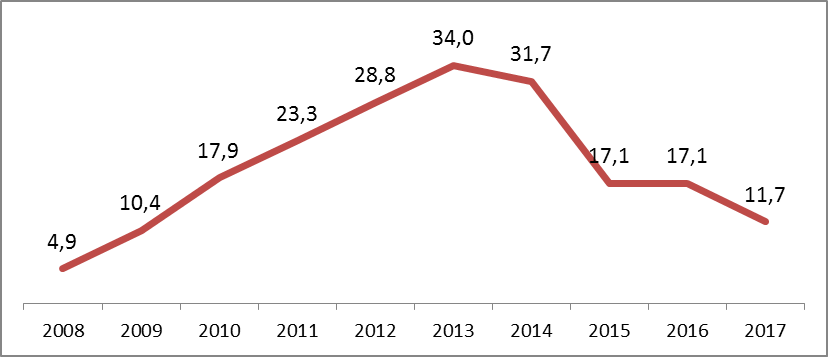 Źródło: obliczenia na podstawie danych sprawozdawczych funduszy poręczeniowych za rok 2017.Analizując perspektywy dalszego prowadzenia działalności poręczeniowej, szczególnie korzystne jest dalsze zmniejszenie liczby wypłacanych poręczeń (ze 163 w 2016 roku do 123 w 2017 roku) przy równoległym spadku ich wartości, ale za to przy jednoczesnym zwiększeniu wartości poręczeń udzielanych. Wartość należności z tytułu wypłaconych poręczeń wynosi 0,7% wartości poręczeń aktywnych na koniec 2017 roku. Poprawa jakości portfela poręczeniowego jest z całą pewnością związana z okresem koniunktury gospodarczej, ale także z rosnącym udziałem – bardzo bezpiecznych – poręczeń wadialnych.Tabela 14. Poręczenia wypłacone i należności dochodzone * Dane od 40 funduszy (jeden nie udostępnił danych)Źródło: Obliczenia na podstawie danych sprawozdawczych funduszy poręczeniowych za rok 2017.Generalnie wartość i liczba wypłaconych w 2017 roku poręczeń nie stwarza zagrożenia dla bezpieczeństwa funkcjonowania ogółu funduszy poręczeniowych. Warto jednak zwrócić uwagę, że nadal brak stale obecnej na rynku polskim oferty reporęczeń bardzo utrudnia prowadzenie aktywnej działalności poręczeniowej. Ponadto, trzeba mieć świadomość, że na rynku polskim istnieją, na szczęście stosunkowo nieliczne, fundusze, w przypadku których wypłacone poręczenia i związane z nimi uszczuplenia kapitałów własnych mogą w krótkiej lub średniej perspektywie zagrażać istnieniu danej instytucji.Źródło: obliczenia na podstawie danych sprawozdawczych funduszy poręczeniowych za rok 2017.W roku 2017 utrzymana została tendencja stopniowej poprawy jakości portfela poręczeniowego. Udział wartości należności dochodzonych z tytułu wypłaconych poręczeń w wartości poręczeń aktywnych, powiększonych o wartość kwot dochodzonych, utrzymał się co prawda na poziomie z 2016 roku (8,4%), jednak wyraźnie spadł udział wartości poręczeń wypłaconych (w danym roku) w odniesieniu do wartości poręczeń aktywnych (stan także na koniec roku) – wskaźnik ten obniżył się w 2017 r. do poziomu zaledwie 0,7%, co jest najlepszym wynikiem na przestrzeni kilku ostatnich lat.Fundusze poręczeniowe w wymiarze regionalnymSiedziby aktywnych funduszy poręczeniowych są obecne we wszystkich województwach Polski, z wyjątkiem województwa łódzkiego. Najwięcej jest ich na terenie województwa dolnośląskiego (5). Po 4 fundusze mają swoje siedziby w 4 kolejnych województwach: kujawsko-pomorskim, warmińsko-mazurskim, wielkopolskim i zachodniopomorskim. Najczęściej (w 6 przypadkach) na terenie danego województwa ulokowane są dwa fundusze poręczeniowe, zaś w dwóch województwach ma siedzibę tylko jeden fundusz. Żaden aktywny (tzn. udzielający w 2017 roku poręczeń) fundusz nie ma natomiast siedziby na terenie województwa łódzkiego.Co zrozumiałe, fundusze są najbardziej (a najczęściej: wyłącznie) aktywne w regionach, gdzie jest ulokowana ich siedziba, natomiast, choć są to przypadki stosunkowo rzadkie, zdarza się, że fundusze poręczeniowe prowadzą działalność także poza regionem macierzystym. Należy zastrzec, że w niniejszym opracowaniu aktywność każdego z funduszy w całości jest przypisywana do regionu, w którym znajduje się jego główna siedziba. Zatem prezentowane w poniższej tabeli dane dotyczące poręczeń udzielonych w 2017 r. nie oznaczają, że te poręczenia trafiły wyłącznie do przedsiębiorców z terenu danego regionu. Tabela 15.	Podstawowe informacje o aktywnych funduszach poręczeniowych w regionach – dane za 2017 r.Źródło: obliczenia na podstawie danych sprawozdawczych funduszy poręczeniowych za rok 2017.Poszczególne podmioty dysponują kapitałem poręczeniowym o bardzo zróżnicowanej wysokości (szerzej zostało to opisane w podrozdziale 3.1), zatem lepszym od ich liczby miernikiem potencjału funduszy w danym regionie, jest posiadana przez nie łączna wartość kapitału poręczeniowego. Mapa nr 1 prezentuje sumę wartości kapitału poręczeniowego oraz liczbę funduszy w regionach. Jak widać, wysokiej wartości kapitału poręczeniowego zawsze towarzyszy dość znaczna liczba jednostek udzielających poręczeń (w województwach: zachodniopomorskim i wielkopolskim, w których zgromadzona jest najwyższa wartość kapitału poręczeniowego, działa dość znaczna liczba funduszy – po 4 fundusze), jednak zależność ta nie występuje w drugą stronę (to znaczy, że są regiony z dużą liczbą funduszy, które dysponują jednak dość niskim łącznym kapitałem poręczeniowym). Obserwuje się także prawidłowość polegającą na tym, że w regionach, w których zarejestrowane są nie więcej niż dwa fundusze, kapitały poręczeniowe również należą do najniższych. Mapa 1. Wartość kapitału aktywnych funduszy poręczeniowych w regionach (duże cyfry - dane w milionach złotych, różnice odzwierciedlone cieniowaniem na mapie) oraz liczba funduszy poręczeniowych w regionach (małe cyfry, różnice odzwierciedlone na mapie wielkością koła) – dane na koniec 2017 roku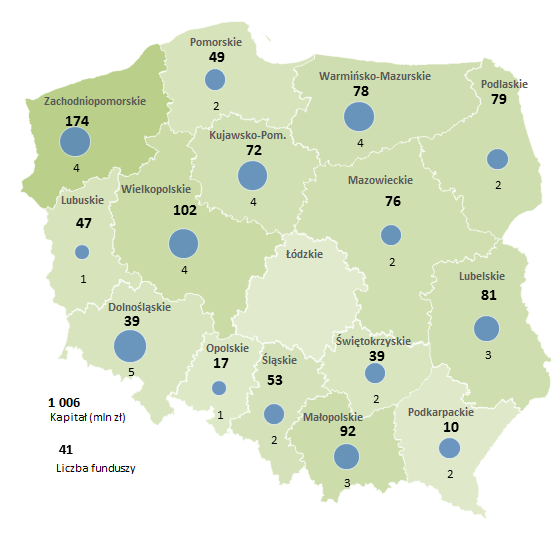 Źródło: obliczenia na podstawie danych sprawozdawczych funduszy poręczeniowych za rok 2017.Znacznie większe zróżnicowanie pomiędzy regionami występuje, gdy brany jest pod uwagę stopień wykorzystania łącznej wartości kapitału poręczeniowego w funduszach. Podczas, gdy średni poziom wykorzystania kapitału wszystkich funduszy poręczeniowych w Polsce na koniec 2017 r. wyniósł 158% (wzrost na przestrzeni roku o 13 punktów procentowych), to w 2 regionach (wielkopolskim i pomorskim) wskaźnik ten przekroczył poziom 200%. Wartość aktywnych poręczeń w odniesieniu do kapitału osiągnęła najwyższy poziom (417%) w Wielkopolsce, co oznacza, że aktywne poręczenia były 4,2-krotnie wyższe od kapitału poręczeniowego funduszy posiadających siedziby w tym regionie. Wśród pozostałych województw pozytywnie (ponadprzeciętnie wysokim poziomem zaangażowania – na poziomie 167-198%) wyróżniają się także 3 kolejne województwa – kujawsko-pomorskie, zachodniopomorskie i dolnośląskie. Wyraźnie niższy poziom zaangażowania (poniżej 100%) występuje w 5 regionach, przy czym najniższa wartość wynosi 55%. Mapa 2. 	Wskaźnik zaangażowania kapitału w układzie wojewódzkim (wartość poręczeń aktywnych w stosunku do kapitału poręczeniowego funduszy aktywnych w danym województwie – na koniec 2017 r.)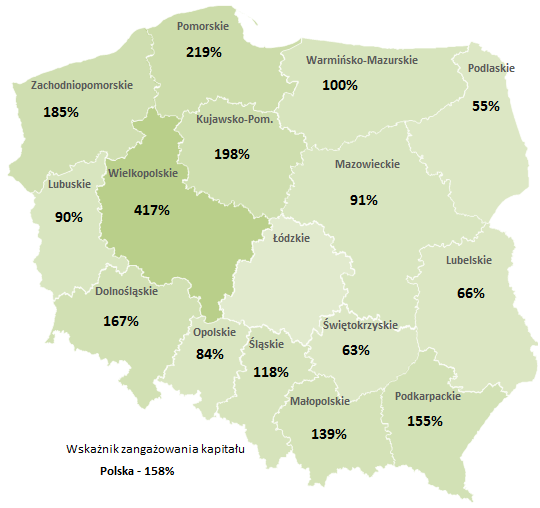 Źródło: obliczenia na podstawie danych sprawozdawczych funduszy poręczeniowych za rok 2017.Kolejna mapa (nr 3) przedstawia zróżnicowanie województw w zależności od skali aktywności poręczeniowej funduszy, mierzonej wartością i liczbą udzielonych poręczeń (przez fundusze z siedzibą w danym regionie – niezależnie od siedziby poręczeniobiorcy). Spośród 1 miliarda złotych udzielonych w 2017 r. poręczeń blisko jedna trzecia (aż 312 mln zł) przypada na fundusze wielkopolskie, zaś 173 mln zł – na zachodniopomorskie (na 8 funduszy w tych 2 regionach przypada blisko połowa łącznej wartości udzielonych w Polsce poręczeń). Poręczenia w łącznej kwocie co najmniej 50 mln zł były udzielone także w kolejnych 5 województwach: śląskim (82 mln zł), pomorskim (68 mln zł), kujawsko-pomorskim (61 mln zł), małopolskim (59 mln zł) oraz dolnośląskim (54 mln zł). Z drugiej strony w 4 regionach łączna wartość poręczeń udzielanych w skali roku nie przekroczyła 15 mln zł.Mapa 3. 	Wartość poręczeń udzielonych w regionach przez fundusze aktywne w 2017 roku (większe, pogrubione liczby - dane w milionach złotych, różnice odzwierciedlone cieniowaniem na mapie) oraz liczba udzielonych poręczeń (mniejsze liczby kursywą, różnice odzwierciedlone na mapie wielkością koła) – dane za 2017 rok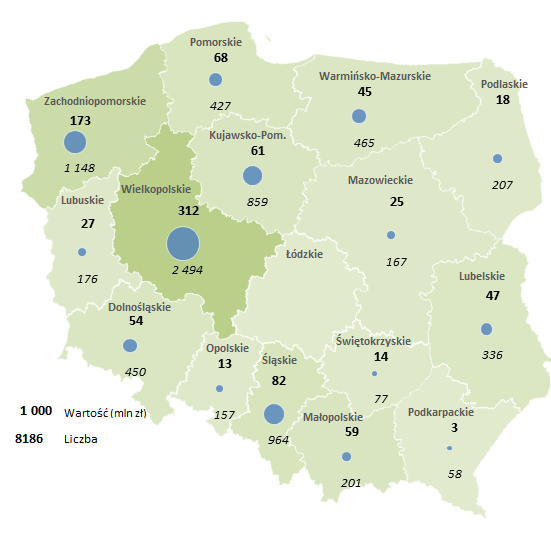 Źródło: obliczenia na podstawie danych sprawozdawczych funduszy poręczeniowych za rok 2017.Prezentowane na powyższych mapach dane pokazują na znaczne zróżnicowanie potencjału i aktywności funduszy z poszczególnych regionów, natomiast nie uwzględniają znacznego zróżnicowania skali potencjalnego popytu na poręczenia, wynikającego – w pewnym uproszczeniu – z liczebności firm sektora MŚP zarejestrowanych w poszczególnych województwach. Dlatego kolejna mapa (nr 4) prezentuje wartość poręczeń udzielonych przez fundusze w 2017 r. w przeliczeniu na jeden aktywny niefinansowy podmiot sektora MŚP. Choć użyteczność takiej analizy nieco obniża przytaczany fakt, że część funduszy prowadzi działalność w skali ponadregionalnej, to jednak można sądzić, że występujące bardzo silne zróżnicowania międzyregionalne tylko w niewielkim stopniu są efektem tego zjawiska.Statystyczna mikro, mała lub średnia firma w 2017 r. w największym stopniu wykorzystywała poręczenia w województwie zachodniopomorskim (wartościowo, przeciętnie blisko 1,8 tys. zł na jeden podmiot) oraz w Wielkopolsce (1519 zł). Także relatywnie wysokie kwoty (powyżej poziomu średniego dla całej Polski, wynoszącego 497 zł) odnotowano także w województwach: warmińsko-mazurskim (804 zł), kujawsko-pomorskim (65 zł), lubelskim (570 zł), lubuskim (551 zł) i pomorskim (510 zł). W połowie województw (8) kwoty poręczeń przypadające na jeden podmiot MŚP były już wyraźnie niższe.Mapa 4. 	Wartość poręczeń udzielonych przez fundusze poręczeniowe aktywne w 2017 r. w przeliczeniu na 1 aktywny podmiot sektora MŚP (dane w zł) – dane za 2017 rok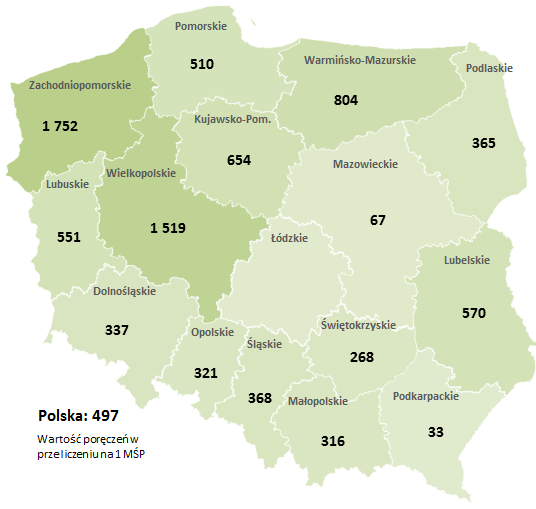 Źródło: obliczenia na podstawie danych sprawozdawczych funduszy poręczeniowych za rok 2017 oraz danych Głównego Urzędu Statystycznego "Działalność przedsiębiorstw niefinansowych w 2016 r.", Warszawa 2017.Podsumowanie – wyzwaniaJak pisaliśmy już w poprzednim opracowaniu (dotyczącym 2016 r.), w ramach regionalnych programów operacyjnych w nowym okresie finansowania Unii Europejskiej (2014-2020), na działalność poręczycielską zostały w poszczególnych regionach przeznaczone środki finansowe różnej wielkości. W kilku regionach przetargi na wybór pośrednika finansowego zostały też już rozstrzygnięte. W zasadzie jednak we wszystkich regionach (z wyjątkiem województwa wielkopolskiego) nie została wykorzystana cała alokacja na instrumenty poręczeniowe (lub wręcz została ona wykorzystana tylko w bardzo ograniczonej wielkości). W rezultacie można się zastanawiać, jaka powinna być przyszłość lokalnych i regionalnych funduszy poręczeniowych i w razie nieuniknionej (w dłuższej perspektywie) erozji ich kapitałów, skąd powinny one pozyskiwać środki na swoją działalność? Warto przy tym pamiętać, że mimo atrakcyjnej oferty gwarancyjnej ze szczebla centralnego nadal - w badaniach ilościowych - firmy sektora MŚP wskazują (choć znacznie rzadziej niż kilka lat temu) na barierę w dostępie do kredytu bankowego, polegającą na braku odpowiednich zabezpieczeń. Dodatkowo, oferta poręczeniowa z poziomu centralnego (BGK) nie obejmuje pożyczek udzielanych przez fundusze pożyczkowe.Odrębną kwestią pozostaje stale rosnący udział poręczeń nie mających charakteru poręczeń finansowania dłużnego, a więc poręczeń wadiów, czy też należytego wykonania umowy (z dominacją tych pierwszych). Tendencja ta jest oczywiście spowodowana problemami we współpracy z sektorem bankowym, przede wszystkim ze względu na konkurencję programów o charakterze centralnym, a więc obecnie przede wszystkim gwarancji de minimis (w przyszłości, innych programów o takim charakterze). Opisana powyżej sytuacja może mieć rozmaite konsekwencje. Z jednej strony poprawia ona sytuację finansową funduszy, gdyż przynajmniej poręczenia wadiów są instrumentem bardzo bezpiecznym i relatywnie zyskownym, a ich bardzo przyjazne reguły pozyskiwania są na pewno znaczną pomocą dla przedsiębiorców uczestniczących w przetargach. Z drugiej jednak strony, malejący udział kredytów bankowych może prowadzić do dalszego rozluźniania relacji łączących fundusze z sektorem bankowym, co byłoby na pewno zjawiskiem zdecydowanie niepożądanym. W rezultacie – długookresowo – cały system przesuwać się może w kierunku zabezpieczenia transakcji niestanowiących finansowania dłużnego, co jak dotąd było zawsze głównym celem rozwijania (i wspierania) sektora lokalnych i regionalnych funduszy poręczeniowych w Polsce. Kluczowe zatem pytanie dotyczy tego, czy w takiej sytuacji (zakładając dalsze pogłębianie się tej tendencji) lokalne i regionalne fundusze poręczeniowe będą mogły nadal liczyć na wspieranie ich działalności, oparte na środkach publicznych (krajowych lub europejskich)? Oczywiście, obecnie trudno jest wyrokować na ten temat, choć sądzimy, że wsparcie takie powinno być nadal oferowane. Wszystko wskazuje bowiem na to, że fundusze potrafią lokalizować i skutecznie obsługiwać pojawiające się nisze rynkowe, a równolegle nadal obsługiwać potrzeby pokaźnej liczby przedsiębiorców związane z pozyskiwaniem standardowego finansowania dłużnego. W rezultacie, rodzi się zróżnicowany rynek dostarczycieli zabezpieczeń dla transakcji gospodarczych rozmaitego typu, co powinno być jednak oceniane pozytywnie.Uwaga: występujące różnice w sumowaniach wartości poręczeń (pozycja „suma”) wynikają z zaokrągleń.Uwaga: występujące różnice w sumowaniach wartości poręczeń (pozycja „suma”) wynikają z zaokrągleń.	Uwaga: występujące różnice w sumowaniach wartości poręczeń (pozycja „suma”) wynikają z zaokrągleń.Uwaga: występujące różnice w sumowaniach wartości poręczeń (pozycja „suma”) wynikają z zaokrągleń.Uwaga: występujące różnice w sumowaniach wartości poręczeń (pozycja „suma”) wynikają z zaokrągleń.Klasy wielkości funduszy - według wielkości kapitału poręczeniowegoLiczba funduszyŁączny kapitał w grupie funduszy(w tys. zł)Udział kapitału grupy funduszy w kapitale ogółemPrzeciętna wartość kapitału w grupie funduszy (w tys. zł)Najmniejsze (do 2 mln zł)55 4700,5%1 094Małe (2-10 mln zł)1055 3035,5%5 530Średnie (10-20 mln zł)791 6819,1%13 097Duże (20-50 mln zł)11351 57934,9%31 962Bardzo duże (powyżej 50 mln zł)8502 06549,9%62 758Wszystkie fundusze411 006 098100,0%24 539Klasy (grupy) wielkości funduszy według wielkości zaangażowania kapitałuLiczba funduszyŁączne zaangażowanie w grupie funduszy(w tys. zł)Udział zaangażowania danej grupy funduszy w zaangażowaniu ogółemPrzeciętna wartość zaangażowania przypadającego na fundusz w danej klasie funduszy (w tys. zł)Najmniejsze (do 2 mln zł)66 8420,4%1 140Małe (2-10 mln zł)1475 8724,8%5 419Średniej wielkości (10-20 mln zł)342 6632,7%14 221Duże (20-50 mln zł)4157 4529,9%39 363Bardzo duże (powyżej 50 mln zł)141 308 53582,2%93 467Wszystkie fundusze411 591 364100,0%38 814Klasy (grupy) wielkości funduszy według wartości udzielonych poręczeńLiczba funduszyŁączna wartość poręczeń w grupie funduszy(w tys. zł)Udział wartości poręczeń grupy funduszy w wartości poręczeń ogółemPrzeciętna wartość poręczeń przypadających na fundusz w danej grupie funduszy (w tys. zł)Najmniejsze (do 2 mln zł)1410 1751,02%727Małe (2-10 mln zł)727 6762,77%3 954Średniej wielkości (10-20 mln zł)451 2315,12%12 808Duże (20-50 mln zł)9299 07529,91%33 231Bardzo duże (powyżej 50 mln zł)7611 59461,17%87 371Wszystkie fundusze41999 751100,00%24 384Tabela 4. Ranking wg wartości poręczeń udzielonych w 2017 r.Tabela 4. Ranking wg wartości poręczeń udzielonych w 2017 r.Tabela 4. Ranking wg wartości poręczeń udzielonych w 2017 r.Tabela 5. Ranking wg liczby poręczeń udzielonych w 2017 r.Tabela 5. Ranking wg liczby poręczeń udzielonych w 2017 r.Tabela 5. Ranking wg liczby poręczeń udzielonych w 2017 r.LpFunduszWartość udzielonych poręczeń (w tys. zł)LpFunduszLiczba udzielonych poręczeń1Fundusz Rozwoju i Promocji Województwa Wielkopolskiego SA148 9661Fundusz Rozwoju i Promocji Województwa Wielkopolskiego SA1 2272POLFUND Fundusz Poręczeń Kredytowych SA127 4362Śląski Regionalny Fundusz Poręczeniowy Sp. z o.o.9613Śląski Regionalny Fundusz Poręczeniowy Sp. z o.o.81 7293Samorządowy Fundusz Poręczeń Kredytowych Sp. z o.o.7734Poznański Fundusz Poręczeń Kredytowych Sp. z o.o.69 0484POLFUND Fundusz Poręczeń Kredytowych SA6615Samorządowy Fundusz Poręczeń Kredytowych Sp. z o.o.63 9315Kujawsko-Pomorski Fundusz Poręczeń Kredytowych Sp. z o.o.6406Pomorski Regionalny Fundusz Poręczeń Kredytowych Sp. z o.o.63 3026Fundusz Pomerania Sp. z o.o.389LpFunduszWielkość kapitału
 poręczeniowego (w mln zł)1POLFUND Fundusz Poręczeń Kredytowych SA86,42Małopolski Regionalny Fundusz Poręczeniowy Sp. z o.o.77,63Polski Fundusz Gwarancyjny Sp. z o. o. 69,24Podlaski Fundusz Poręczeniowy Sp. z o.o.63,35Agencja Rozwoju Metropolii Szczecińskiej Sp. z o.o.53,46Mazowiecki Fundusz Poręczeń Kredytowych Sp. z o.o.51,97Śląski Regionalny Fundusz Poręczeniowy Sp. z o.o.50,28Warmińsko-Mazurski Fundusz "Poręczenia Kredytowe" Sp. z o.o. 50,1Tabela 7. Fundusze o największej wartości zaangażowania kapitału poręczeniowego – stan na 31.12.2017 r.Tabela 7. Fundusze o największej wartości zaangażowania kapitału poręczeniowego – stan na 31.12.2017 r.Tabela 7. Fundusze o największej wartości zaangażowania kapitału poręczeniowego – stan na 31.12.2017 r.Tabela 8. Fundusze o największym wskaźniku zaangażowania kapitału poręczeniowego* – stan na 31.12.2017 r.Tabela 8. Fundusze o największym wskaźniku zaangażowania kapitału poręczeniowego* – stan na 31.12.2017 r.Tabela 8. Fundusze o największym wskaźniku zaangażowania kapitału poręczeniowego* – stan na 31.12.2017 r.LpFunduszWartość zaangażowania(w mln zł)LpFunduszWskaźnik zaangażowania1POLFUND Fundusz Poręczeń Kredytowych SA199,01Biłgorajska Agencja Rozwoju Regionalnego SA779%2Fundusz Rozwoju i Promocji Województwa Wielkopolskiego SA151,12Grudziądzkie Poręczenia Kredytowe Sp. z o.o.531%3Samorządowy Fundusz Poręczeń Kredytowych Sp. z o.o.121,53Poznański Fundusz Poręczeń Kredytowych Sp. z o.o.497%4Małopolski Regionalny Fundusz Poręczeniowy Sp. z o.o.120,74Fundusz Rozwoju i Promocji Województwa Wielkopolskiego SA436%5Poznański Fundusz Poręczeń Kredytowych Sp. z o.o.117,15Samorządowy Fundusz Poręczeń Kredytowych Sp. z o.o.433%6Pomorski Regionalny Fundusz Poręczeń Kredytowych Sp. z o.o.100,16Toruński Fundusz Poręczeń Kredytowych Sp. z o.o.252%* Iloraz wartości aktywnych poręczeń i wartości kapitału poręczeniowego funduszu na koniec 2017 r.* Iloraz wartości aktywnych poręczeń i wartości kapitału poręczeniowego funduszu na koniec 2017 r.* Iloraz wartości aktywnych poręczeń i wartości kapitału poręczeniowego funduszu na koniec 2017 r.* Iloraz wartości aktywnych poręczeń i wartości kapitału poręczeniowego funduszu na koniec 2017 r.* Iloraz wartości aktywnych poręczeń i wartości kapitału poręczeniowego funduszu na koniec 2017 r.* Iloraz wartości aktywnych poręczeń i wartości kapitału poręczeniowego funduszu na koniec 2017 r.Przedział wartości poręczeń udzielonych w 2016 rokuLiczba FPKLiczba udzielonych poręczeńLiczba udzielonych poręczeńLiczba udzielonych poręczeńWartość udzielonych poręczeńWartość udzielonych poręczeńWartość udzielonych poręczeń% FPK, które zwiększyły liczbę udzielanych poręczeń% FPK, które zwiększyły wartość udzielanych poręczeńPrzedział wartości poręczeń udzielonych w 2016 rokuLiczba FPK2017 r.2016 r.zmiana 2017 r. do 2016 r. (%)2017 r. (mln zł)2016 r. (mln zł)zmiana 2017 r. do 2016 r. (%)% FPK, które zwiększyły liczbę udzielanych poręczeń% FPK, które zwiększyły wartość udzielanych poręczeńdo 2 mln12152137+11%10,69,710%50%42%2 - 5 mln7634487+30%53,422,3139%43%71%5 - 10 mln4304408-25%15,931,3-49%0%25%10 - 20 mln5575539+7%99,467,048%80%100%20 - 50 mln61 7081 429+20%232,4180,928%50%83%pow. 50 mln74 8134 409+9%588,1634,0-7%43%29%Suma418 1867 409+10%999,8945+6%46%56%Region– lokalizacja FPKLiczba FPKLiczba udzielonych poręczeńLiczba udzielonych poręczeńLiczba udzielonych poręczeńWartość udzielonych poręczeńWartość udzielonych poręczeńWartość udzielonych poręczeń% FPK, które zwiększyły liczbę poręczeń% FPK, które zwiększyły wartość poręczeńRegion– lokalizacja FPKLiczba FPK2017 r.2016 r.zmiana 2017 r, do 2016 r. (%)2017 r. (mln zł)2016 r. (mln zł)zmiana 2017 r, do 2016 r. (%)% FPK, które zwiększyły liczbę poręczeń% FPK, które zwiększyły wartość poręczeńDolnośląskie5450213+111%54,125,1+116%80%60%Kujawsko-pomorskie48591 055-19%61,290,9-33%0%0%Lubelskie3336171+96%46,920,8+126%67%67%Lubuskie1176171+3%27,019,4+39%100%100%Małopolskie3201239-16%59,361,1-3%33%33%Mazowieckie2167194-14%25,322,9+11%0%50%Opolskie1157199-21%12,910,7+20%0%100%Podkarpackie25886-33%2,69,6-73%50%50%Podlaskie2207161+29%17,614,3+23%50%50%Pomorskie2427266+61%67,749,7+36%50%50%Śląskie2964802+20%82,178,1+5%50%50%Świętokrzyskie27778-1%13,813,3+4%50%100%Warmińsko-mazurskie4465460+1%44,641,3+8%50%75%Wielkopolskie42 4942 044+22%311,6306,0+2%50%50%Zachodniopomorskie41 1481 270-10%173,1182,1-5%50%75%Suma418 1867 409+10%999,8945,2+6%46%56%WyszczególnienieLiczba poręczeńLiczba poręczeńWartość Wartość Średnia wartość poręczenia (w tys. zł)Wyszczególnieniesztukstrukturamln złstrukturaŚrednia wartość poręczenia (w tys. zł)Ogółem8 186100,0%999,8100,0%122,1w tym na rzecz:w tym na rzecz:w tym na rzecz:w tym na rzecz:w tym na rzecz:w tym na rzecz:Banków3 03337,1%65365,3%215,2Funduszy pożyczkowych4865,9%313,1%64,4Innych podmiotów4 66757,0%31631,6%67,7Wykres 8. Struktura poręczeń udzielonych w 2017 r. wg typu instytucji finansującej (liczba)Wykres 9. Struktura poręczeń udzielonych w 2017 r. wg typu instytucji finansującej (wartość)Wykres 9. Struktura poręczeń udzielonych w 2017 r. wg typu instytucji finansującej (wartość)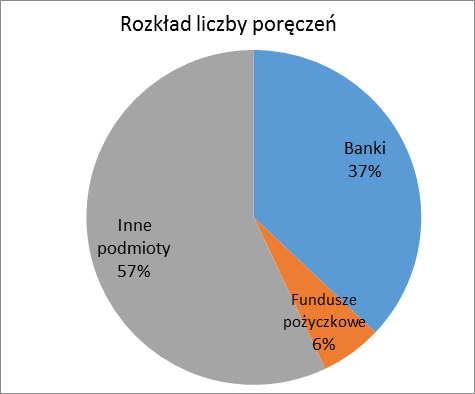 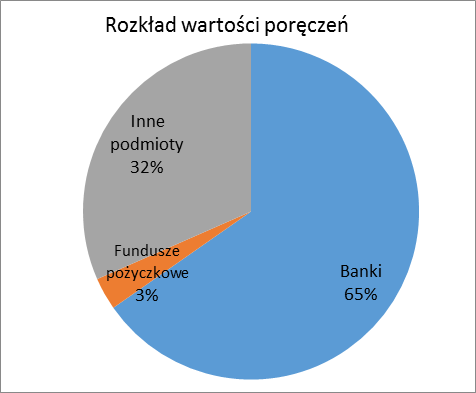 Wykres 10. Struktura poręczeń udzielonych w 2017 r. wg przeznaczenia finansowania (liczba)Wykres 11. Struktura poręczeń udzielonych w 2017 r. wg przeznaczenia finansowania (wartość)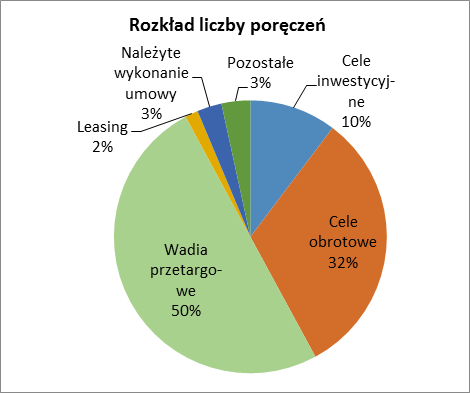 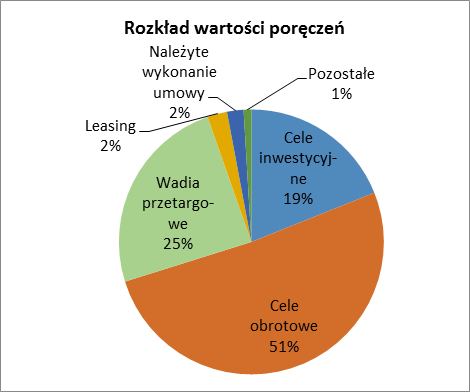 Przeznaczenie finansowaniaLiczbaWartość (w tys. zł)Średnia wartość (w tys. zł)Cele inwestycyjne842189 329224,9Cele obrotowe2 601511 858196,8Wadia przetargowe4 093244 65859,8Leasing12624 112191,4Należyte wykonanie umowy23920 17984,4Pozostałe2799 33233,4Suma8 180999 467122,2Wykres 12. Struktura poręczeń udzielonych w 2017 r. według sektora przedsiębiorcy (liczba)Wykres 13. Struktura poręczeń udzielonych w 2017 r. według sektora przedsiębiorcy (wartość)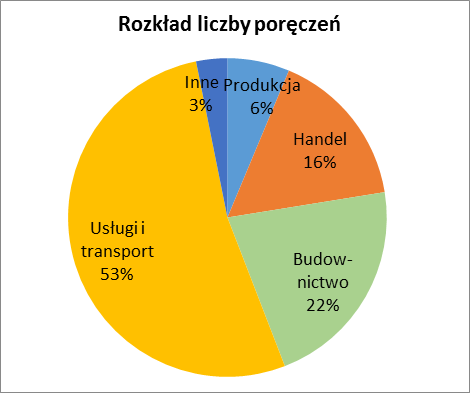 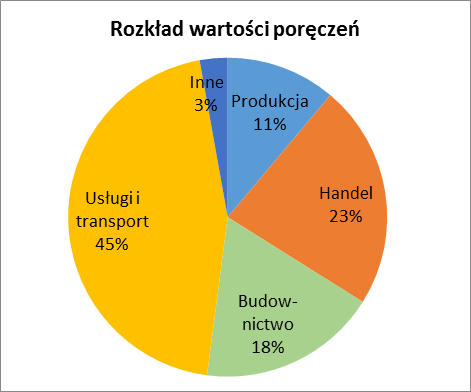 Przedział wartości poręczeń(w tys. zł)Łączna wartość(w mln zł)LiczbaŚrednia wartość(w tys. zł)Do 5081,3469717,350 – 10081,2106076,6100 – 250227,21325171,5250 – 500256,7696368,8500 - 1000276,8361766,8Powyżej 100076,0381 999,3Suma999,28 177122,2Wykres 14. Struktura poręczeń udzielonych w 2017 r. według wysokości poręczeń w tys. zł (liczba)Wykres 15. Struktura poręczeń udzielonych w 2017 r. według wysokości poręczeń w tys. zł (wartość)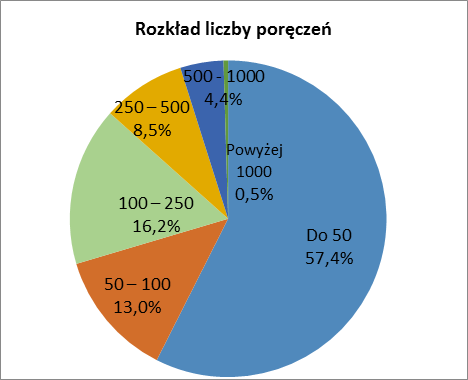 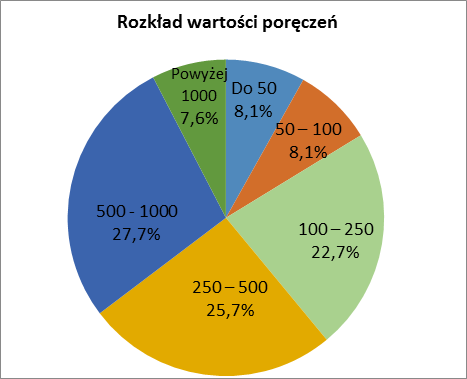 Wykres 16. Struktura poręczeń udzielonych w 2017 r. według wielkości przedsiębiorstwa (liczba)Wykres 17. Struktura poręczeń udzielonych w 2017 r. według wielkości przedsiębiorstwa (wartość)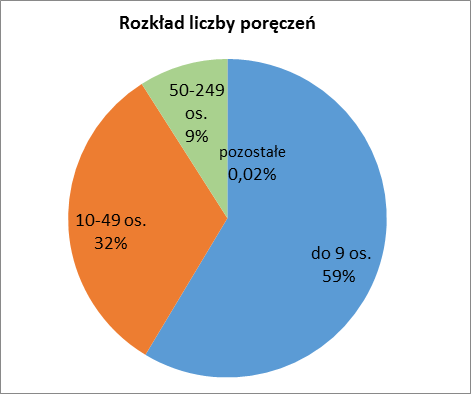 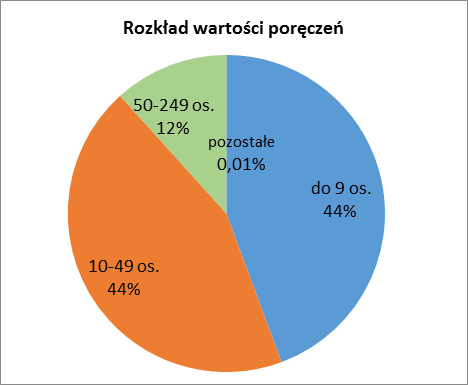 WyszczególnienieLiczba/wartośćWypłacone poręczenia (liczba) - w 2017 r.123*Wypłacone poręczenia (wartość) - w 2017 r.11,7 mln zł* - jako odsetek wartości poręczeń aktywnych wg stanu na koniec 2017 r.0,7%Poręczenia wypłacone (liczba) - od początku działania funduszy2 225Poręczenia wypłacone (wartość) - od początku działania funduszy206,2 mln złNależności wypłacone i odzyskiwane - od początku działania funduszy146,1 mln złWykres 19. Udział wartości należności dochodzonych z tytułu wypłaconych poręczeń w wartości poręczeń aktywnych powiększonych o wartość kwot dochodzonych (na koniec roku)Wykres 20. Udział wartości poręczeń wypłaconych (w danym roku) w wartości poręczeń aktywnych (na koniec roku)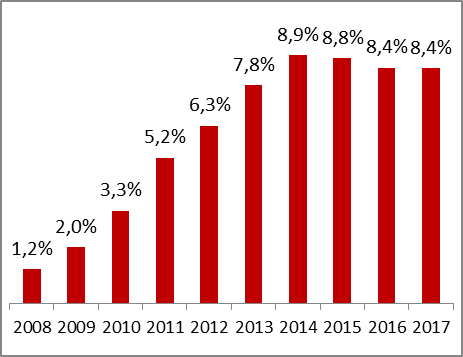 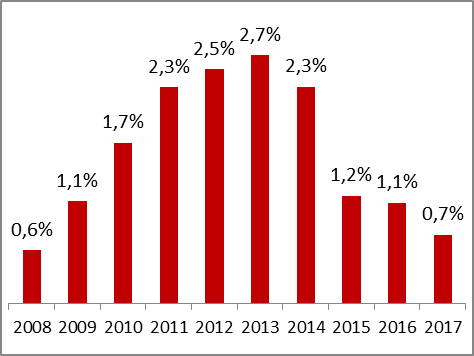 WojewództwoLiczba FPKKapitał poręczeniowy (mln zł)Poręczenia aktywne (mln zł)Poręczenia udzielone w 2017 r.Poręczenia udzielone w 2017 r.Zaangażowanie kapitału poręczeniowegoWojewództwoLiczba FPKKapitał poręczeniowy (mln zł)Poręczenia aktywne (mln zł)LiczbaWartość (mln zł)Zaangażowanie kapitału poręczeniowegoDolnośląskie539,465,745054,1167%Kujawsko-pomorskie471,7142,285961,2198%Lubelskie380,552,933646,966%Lubuskie146,942,317627,090%Małopolskie391,9127,720159,3139%Mazowieckie275,768,616725,391%Opolskie116,613,915712,984%Podkarpackie29,915,2582,6153%Podlaskie278,643,220717,655%Pomorskie249,3107,742767,7219%Śląskie252,561,996482,1118%Świętokrzyskie239,024,67713,863%Warmińsko-mazurskie477,977,946544,6100%Wielkopolskie4102,0425,52 494311,6417%Zachodniopomorskie4174,2322,01 148173,1185%Suma411 006,11 591,48 186999,8158%Załącznik - dane analityczneFunduszKapitał(tys. zł)Zaangażowanie (aktywne poręczenia)Zaangażowanie (aktywne poręczenia)Poręczenia udzielone w 2017 r. na rzecz:Poręczenia udzielone w 2017 r. na rzecz:Poręczenia udzielone w 2017 r. na rzecz:Poręczenia udzielone w 2017 r. na rzecz:Poręczenia udzielone w 2017 r. na rzecz:Poręczenia udzielone w 2017 r. na rzecz:Poręczenia udzielone w 2017 r. na rzecz:Poręczenia udzielone w 2017 r. na rzecz:FunduszKapitał(tys. zł)liczbawartość(tys. zł)RAZEMRAZEMbankówbankówfunduszy pożyczkowychfunduszy pożyczkowychinnych podmiotówinnych podmiotówFunduszKapitał(tys. zł)liczbawartość(tys. zł)liczbawartość(tys. zł)liczbawartość(tys. zł)liczbawartość(tys. zł)liczbawartość(tys. zł)Białystok63 29641938 87816215 436309 2661042 797283 373Bielsko-Biała2 300271 104335000003350Biłgoraj1 1701539 11328512 409000028512 409Bydgoszcz4 352644 43992602626182116Działdowo-DAR11 493794 5942069 356663635111978 210Działdowo-WMFPK50 07175168 26524534 06813325 916746 572381 580Dzierzgoń6 928657 604394 445394 4450000Dzierżoniów1 100801 4822037231050017267Gdańsk42 322479100 12338863 30215943 409302 61419917 279Gostyń28 0261 156121 46277363 93131055 899361 0214277 011Grudziądz1 3001576 90250703000050703Jarocin15 74133635 83812329 65084560011529 195Jelenia Góra6 7611536 185502 7725390201 234251 148Katowice50 20035760 83796181 729184 046111 78093275 903Kielce28 3177815 6033310 529319 918261200Kraków77 572578120 66018057 18212951 355392 978122 849Lublin69 2257340 3904733 4974733 4970000Łomża15 289934 278452 120261 62013417683Nidzica11 823733 54186971204749300Nowy Sącz9 717815 863128777712516500Opole16 55212213 88315712 857335 99561 3701185 491Ostróda4 495361 5136452437228000Poznań-FRiPWW34 669789151 1421 227148 96622356 571001 00492 395Poznań-PFPK23 546846117 06437169 04835067 52200211 526Puławy10 108303 413496049600000Rzeszów9 040013 17791 37051 100427000Stalowa Wola8801142 001491 253001870931544Starachowice10 6751998 949443 2364312252 68115243Stargard3 000733 592782 991332 2230045768Strzelin1 02022804645464540000Szczecin-ARMS53 4148750 614202 757202 7570000Szczecin-POLFUND86 3561 641199 032661127 436661127 4360000Szczecin-POMERANIA31 45454768 76838939 95615628 5860023311 370Tarnów4 603101 22391 19491 1940000Toruń-KPFPK43 23665573 22964039 81513325 883221 63648512 296Toruń-TFPK22 84666257 60216020 4259817 684411 108211 633Warszawa-MFPK51 93236263 20815824 7335615 35391 463937 918Warszawa-PK23 780615 39795910062843307Wrocław26 44142156 53036849 88215430 0250021419 858Zielona Góra46 942042 34617627 04812425 7103328491 010Złotoryja4 1089715664366430000Suma1 006 09911 9381 591 3648 186999 7513 033652 71248631 3054 667315 735Nazwa funduszuStruktura poręczeń udzielonych w 2017 r. według rodzaju poręczanego zobowiązaniaStruktura poręczeń udzielonych w 2017 r. według rodzaju poręczanego zobowiązaniaStruktura poręczeń udzielonych w 2017 r. według rodzaju poręczanego zobowiązaniaStruktura poręczeń udzielonych w 2017 r. według rodzaju poręczanego zobowiązaniaStruktura poręczeń udzielonych w 2017 r. według rodzaju poręczanego zobowiązaniaStruktura poręczeń udzielonych w 2017 r. według rodzaju poręczanego zobowiązaniaStruktura poręczeń udzielonych w 2017 r. według rodzaju poręczanego zobowiązaniaStruktura poręczeń udzielonych w 2017 r. według rodzaju poręczanego zobowiązaniaStruktura poręczeń udzielonych w 2017 r. według rodzaju poręczanego zobowiązaniaStruktura poręczeń udzielonych w 2017 r. według rodzaju poręczanego zobowiązaniaStruktura poręczeń udzielonych w 2017 r. według rodzaju poręczanego zobowiązaniaStruktura poręczeń udzielonych w 2017 r. według rodzaju poręczanego zobowiązaniaStruktura poręczeń udzielonych w 2017 r. według rodzaju poręczanego zobowiązaniaStruktura poręczeń udzielonych w 2017 r. według rodzaju poręczanego zobowiązaniaStruktura poręczeń udzielonych w 2017 r. według rodzaju poręczanego zobowiązaniaStruktura poręczeń udzielonych w 2017 r. według rodzaju poręczanego zobowiązaniaNazwa funduszukredyt inwestycyjnykredyt inwestycyjnypożyczka inwestycyjnapożyczka inwestycyjnakredyt obrotowykredyt obrotowypożyczka obrotowapożyczka obrotowawadia przetargowewadia przetargoweleasingleasingnależyte wykonanie umowynależyte wykonanie umowypozostałe poręczeniapozostałe poręczeniaNazwa funduszuliczbawartość(tys. zł)liczbawartość(tys. zł)liczbawartość(tys. zł)liczbawartość(tys. zł)liczbawartość(tys. zł)liczbawartość(tys. zł)liczbawartość(tys. zł)liczbawartość(tys. zł)Białystok31 220982 930207 3078380201 6540081 7185227Bielsko-Biała000000003350000000Biłgoraj000000001643 662001197 62421 123Bydgoszcz138387124395000000116Działdowo-DAR226045113376001081 91100896 29800Działdowo-WMFPK226 502614 9808014 387446 6183674028400000Dzierzgoń0000394 4450000000000Dzierżoniów310500000000000017267Gdańsk7017 5890011928 4340018215 803171 4760000Gostyń387 4173299122843 810484 7034266 9931180000Grudziądz0000000000000050703Jarocin3235127 0005221000000001142 195Jelenia Góra09767428212575251 148000000Katowice31 88891 620152 158216093275 903000000Kielce62 3872612237 49323700000000Kraków2315 782333 90910333 894974900122 8490000Lublin137 885003325 471114000000000Łomża553500137611341700000014406Nidzica00749312040000000000Nowy Sącz35274115418515000000000Opole132 47651 160152 85968701154 82836630000Ostróda00140437214000000000Poznań-FRiPWW135 457666118148 048232 40699187 790134 6060000Poznań-PFPK173 26591 21327156 981536 06311498101 0280000Puławy00250024600000000000Rzeszów00221051 10000260000000Stalowa Wola0018709000000000031544Starachowice00162 159431295221012400511900Stargard0000271 893633045768000000Strzelin000064540000000000Szczecin-ARMS12006798131 7590000000000Szczecin-POLFUND9929 010243251188 963192 52400122 088184 41900Szczecin-POMERANIA5015 4250010613 160002136 862204 5080000Tarnów000091 1940000000000Toruń-KPFPK152 820191 4339820 549320348512 2960000202 515Toruń-TFPK184 673287267011 886136190071 24500241 276Warszawa-MFPK92 312142 4974612 98100673 118213 76500160Warszawa-PKb.d.b.d.b.d.b.d.b.d.b.d.b.d.b.d.3307b.d.b.d.b.d.b.d.b.d.b.d.Wrocław91 9440010823 462374 61821119 52833290000Zielona Góra92 52022569921 461171 8014431456970000Złotoryja1500055930000000000Suma449132 52239356 8072 271477 93733033 9214 093244 65812624 11223920 1792799 332Nazwa funduszuStruktura poręczeń udzielonych w 2017 r. według sektora działania poręczeniobiorcy korzystającego z poręczeniaStruktura poręczeń udzielonych w 2017 r. według sektora działania poręczeniobiorcy korzystającego z poręczeniaStruktura poręczeń udzielonych w 2017 r. według sektora działania poręczeniobiorcy korzystającego z poręczeniaStruktura poręczeń udzielonych w 2017 r. według sektora działania poręczeniobiorcy korzystającego z poręczeniaStruktura poręczeń udzielonych w 2017 r. według sektora działania poręczeniobiorcy korzystającego z poręczeniaStruktura poręczeń udzielonych w 2017 r. według sektora działania poręczeniobiorcy korzystającego z poręczeniaStruktura poręczeń udzielonych w 2017 r. według sektora działania poręczeniobiorcy korzystającego z poręczeniaStruktura poręczeń udzielonych w 2017 r. według sektora działania poręczeniobiorcy korzystającego z poręczeniaStruktura poręczeń udzielonych w 2017 r. według sektora działania poręczeniobiorcy korzystającego z poręczeniaStruktura poręczeń udzielonych w 2017 r. według sektora działania poręczeniobiorcy korzystającego z poręczeniaNazwa funduszuProdukcjaProdukcjaUsługi i transportUsługi i transportHandelHandelBudownictwoBudownictwoInneInneNazwa funduszuliczbawartość(tys. zł)liczbawartość(tys. zł)liczbawartość(tys. zł)liczbawartość(tys. zł)liczbawartość(tys. zł)Białystok10758967 224224 071312 6923690Bielsko-Biała183110000116700Biłgoraj00421 3710024311 03800Bydgoszcz26347931180000Działdowo-DAR122 2741323 0162950603 11600Działdowo-WMFPK254 598907 785729 768369 008222 909Dzierzgoń115012990121 541141 76400Dzierżoniów1378144361813000Gdańsk183 93917521 0214914 7767513 2397110 326Gostyń416 95357229 62510920 109517 24500Grudziądz695273781419034100Jarocin91588928 8262465400112Jelenia Góra00462 4402200213200Katowice312 32542434 3581399 96023727 5141307 572Kielce61 526153 661364094 70200Kraków2311 50811131 082339 715134 87700Lublin77 322139 5622113 89762 71600Łomża316819780157727349150Nidzica00644522520000Nowy Sącz009347245018000Opole3320805 96081 515665 06100Ostróda006452000000Poznań-FRiPWW278 4861 086109 2558120 908288 77951 538Poznań-PFPK5710 73915325 59710721 7185410 99400Puławy00116038000000Rzeszów005590272026000Stalowa Wolab.d.b.d.b.d.b.d.b.d.b.d.b.d.b.d.b.d.b.d.Starachowice4384151 704117351441300Stargard298169803123571 79000Strzelin002170324913500Szczecin-ARMS120057044549101 30400Szczecin-POLFUND10522 78527744 47920341 3856617 160101 627Szczecin-POMERANIA216 34117217 054566 46914010 09200Tarnów0032135731125000Toruń-KPFPK273 25815410 21312213 62733712 71700Toruń-TFPK173 158919 309405 434112 3641160Warszawa-MFPK194 957898 449285 680102 487123 161Warszawa-PKb.d.b.d.b.d.b.d.b.d.b.d.b.d.b.d.b.d.b.d.Wrocław142 34113721 0796811 84614914 61700Zielona Góra194 6639710 170428 235183 98100Złotoryja11683210180118500Suma513109 8544 283449 9841 314228 9281 762181 09725628 045Nazwa funduszuStruktura poręczeń udzielonych w 2017 r. według liczby zatrudnionych u poręczeniobiorcy korzystającego z poręczeniaStruktura poręczeń udzielonych w 2017 r. według liczby zatrudnionych u poręczeniobiorcy korzystającego z poręczeniaStruktura poręczeń udzielonych w 2017 r. według liczby zatrudnionych u poręczeniobiorcy korzystającego z poręczeniaStruktura poręczeń udzielonych w 2017 r. według liczby zatrudnionych u poręczeniobiorcy korzystającego z poręczeniaStruktura poręczeń udzielonych w 2017 r. według liczby zatrudnionych u poręczeniobiorcy korzystającego z poręczeniaStruktura poręczeń udzielonych w 2017 r. według liczby zatrudnionych u poręczeniobiorcy korzystającego z poręczeniaStruktura poręczeń udzielonych w 2017 r. według liczby zatrudnionych u poręczeniobiorcy korzystającego z poręczeniaStruktura poręczeń udzielonych w 2017 r. według liczby zatrudnionych u poręczeniobiorcy korzystającego z poręczeniaNazwa funduszudo 9 osóbdo 9 osób10 do 49 osób10 do 49 osób50 do 249 osób50 do 249 osóbpozostalipozostaliNazwa funduszuliczbawartość(tys. zł)liczbawartość(tys. zł)liczbawartość(tys. zł)liczbawartość(tys. zł)Białystok1268 223275 14292 07200Bielsko-Biała18322670000Biłgoraj27410 26892 028002112Bydgoszcz9260000000Działdowo-DAR1504 431523 955497000Działdowo-WMFPK14912 7868317 564133 71900Dzierzgoń181 553212 8920000Dzierżoniów20372000000Gdańsk24835 49610623 578344 22800Gostyń36623 74621632 2361917 94900Grudziądz496660013800Jarocin1072 1491627 5010000Jelenia Góra371 997137750000Katowice11411 23861447 02123323 47000Kielce153 237155 77231 52000Kraków11025 6195823 495128 06800Lublin176 0302320 94176 52600Łomża452 120000000Nidzica749312040000Nowy Sącz971531620000Opole694 683888 1740000Ostróda428421680000Poznań-FRiPWW1 084104 83812937 718146 41000Poznań-PFPK19927 88714531 720279 44100Puławy250024600000Rzeszów91 370000000Stalowa Wola491 253000000Starachowice382 3993437340000Stargard251 343531 6480000Strzelin535411000000Szczecin-ARMS121 28881 4690000Szczecin-POLFUND37753 96022455 5626017 91400Szczecin-POMERANIA28225 13810112 08062 73800Tarnów64642330140000Toruń-KPFPK32215 76128620 010324 04400Toruń-TFPK12011 498296 373112 55400Warszawa-MFPK888 185469 724246 82400Warszawa-PKb.d.b.d.b.d.b.d.b.d.b.d.b.d.b.d.Wrocław16324 42217121 814343 64600Zielona Góra555 70010217 654193 69400Złotoryja429023530000Suma4 784443 0982 653439 326738116 6242112FunduszZaangażowanie (wartość aktualnych poręczeń/kapitał)Liczba poręczeń wypłaconych w 2017 rokuWartość poręczeń wypłaconych w 2017 roku (tys. zł)Wartość poręczeń wypłaconych w 2017 r. do wartości poręczeń aktywnychBiałystok61%130,0%Bielsko-Biała48%214112,8%Biłgoraj779%000,0%Bydgoszcz102%000,0%Działdowo-DAR40%43036,6%Działdowo-WMFPK136%1370,1%Dzierzgoń110%54846,4%Dzierżoniów135%000,0%Gdańsk237%55080,5%Gostyń433%33420,3%Grudziądz531%45918,6%Jarocin228%53461,0%Jelenia Góra91%41953,1%Katowice121%000,0%Kielce55%32471,6%Kraków156%1340,0%Lublin58%21740,4%Łomża28%43137,3%Nidzica30%000,0%Nowy Sącz60%21582,7%Opole84%000,0%Ostróda34%000,0%Poznań-FRiPWW436%21740,1%Poznań-PFPK497%1250,0%Puławy34%000,0%Rzeszów146%161 97915,0%Stalowa Wola227%110,0%Starachowice84%65436,1%Stargard120%1742,1%Strzelin79%000,0%Szczecin-ARMS95%23020,6%Szczecin-POLFUND230%108120,4%Szczecin-POMERANIA219%52620,4%Tarnów27%000,0%Toruń-KPFPK169%138831,2%Toruń-TFPK252%88581,5%Warszawa-MFPK122%59281,5%Warszawa-PK23%b.d.b.d.b.d.Wrocław214%43730,7%Zielona Góra90%25241,2%Złotoryja17%1507,0%Suma158%12311 6630,7%Załącznik - dane teleadresoweNazwa funduszuMiejscowośćUlicaTelefonFaxE-mailWWWPodlaski Fundusz Poręczeniowy Sp. z o.o.BiałystokStarobojarska 15(85) 740 86 83(85) 740 86 85fundusz@pfrr.pl poreczenia.com.pl Bielski Fundusz Projektów Kapitałowych Sp. z o.o.Bielsko-BiałaCieszyńska 365(33) 497 29 79-fundusz@bfpk.plbfpk.plBiłgorajska Agencja Rozwoju Regionalnego SABiłgorajKościuszki 6584 686 53 9384 686 53 93biuro@barr.org.plhttp://www.barr.org.plBydgoski Fundusz Poręczeń Kredytowych Sp. z o.o.BydgoszczGdańska 32(52) 323 11 35-biuro@bfpk.bydgoszcz.pl bfpk.bydgoszcz.pl Działdowska Agencja Rozwoju SADziałdowoWładysława Jagiełły 15(23) 697 06 66(23) 697 06 23darsa@darsa.pl darsa.plWarmińsko-Mazurski Fundusz "Poręczenia Kredytowe" Sp. z o.o. DziałdowoWolności 4(23) 697 50 52(23) 697 50 54sekretariat@poreczenia-kredytowe.info www.poreczenia-kredytowe.info Regionalne Towarzystwo Inwestycyjne SADzierzgońWojska Polskiego 3(55) 276 25 79(55) 276 25 70rti@dzierzgon.com.pl www.rti.dzierzgon.com.pl Fundusz Poręczeń Kredytowych Powiatu Dzierżoniowskiego Sp. z o.o. DzierżoniówRynek 36(74) 645 04 31-fpkpd@wp.plwww.fpkpd.pl Pomorski Regionalny Fundusz Poręczeń Kredytowych Sp. z o.o.GdańskSzara 32-33 lok.24(58) 320 34 05-prfpk@prfpk.plwww.prfpk.pl Samorządowy Fundusz Poręczeń Kredytowych Sp. z o.o.GostyńRynek 6(65) 572 36 33(65) 572 36 33info@fundusz.gostyn.plwww.fundusz.gostyn.pl Grudziądzkie Poręczenia Kredytowe Sp. z o.o.GrudziądzSienkiewicza 22(56) 461 23 77-gpk@gpk.grudziadz.plgpk.grudziadz.plJarocińska Agencja Rozwoju Sp. z o.o.JarocinT. Kościuszki 15B(62) 747 91 02(62) 740 02 95jar@jarjarocin.plwww.jarjarocin.plFundusz Poręczeń Kredytowych Sp. z o.o. Jelenia Góra1 Maja 27(75) 642 02 22-rfpkjelenia@karr.pl www.fpk.jgora.plŚląski Regionalny Fundusz Poręczeniowy Sp. z o.o.KatowiceCeglana 4(32) 785 85 85(32) 785 88 16biuro@rfp.pl www.rfp.pl Świętokrzyski Fundusz Poręczeniowy Sp. z o.o.KielceŚw. Leonarda 1/13(41) 242 95 05-sekretariat@swietokrzyskifp.plwww.swietokrzyskifp.plMałopolski Regionalny Fundusz Poręczeniowy Sp. z o.o.KrakówKordylewskiego 11(12) 296 04 00(12) 296 04 00biuro@poreczeniowy.plwww.poreczeniowy.plPolski Fundusz Gwarancyjny Sp. z o. o. LublinRynek 7(81) 528 43 01(81) 528 43 02poreczenia@pfg-poreczenia.pl www.pfg-poreczenia.pl Łomżyński Fundusz Poręczeń Kredytowych Sp. z o.o.ŁomżaM.C. Skłodowskiej 1(86) 218 13 89(86) 218 13 89biuro@lfpk.euwww.lfpk.euŁódzki Fundusz Poręczeń Kredytowych Sp. z o.o.ŁódźPiotrkowska 113/306(42) 638 59 26(42) 638 59 26lfpk@lfpk.lodz.pllfpk.lodz.plNidzicka Fundacja Rozwoju "NIDA"NidzicaRzemieślnicza 3(89) 625 36 51(89) 625 36 51nida@nida.pl www.nida.pl Małopolski Fundusz Poręczeń Kredytowych Sp. z o.o. w likwidacjiNowy SączNawojowska 4(18) 444 47 96-biuro@poreczenia.pl www.poreczenia.plOpolski Regionalny Fundusz Poręczeń Kredytowych Sp. z o.o. OpoleKołłątaja 11/28(77) 441 56 20-biuro@orfpk.opole.pl www.orfpk.opole.plFundusz Poręczeń Kredytowych przy Fundacji Rozwoju Przedsiębiorczości ATUTOstródaJana III Sobieskiego 3c/57(89) 646 79 57-sekretariat@atut.org.platut.org.plFundusz Rozwoju i Promocji Województwa Wielkopolskiego SAPoznańSzyperska 14(61) 671 04 81-fundusz@fripww.pl www.fripww.pl Poznański Fundusz Poręczeń Kredytowych Sp. z o.o.PoznańAl. Marcinkowskiego 20(61) 855 64 80-biuro@pfpk.pl www.pfpk.pl Puławski Fundusz Poręczeń KredytowychPuławyMościckiego 1(81) 470 09 00(81) 470 09 30poreczenia@fpcp.org.pl www.fpcp.org.pl Podkarpacki Fundusz Poręczeń Kredytowych Sp. z o.o.RzeszówHetmańska 4 lok. 4(17) 862 11 66(17) 784 49 94sekretariat@pfpk.com www.pfpk.com Lokalny Fundusz Poręczeń Kredytowych Sp. z o.o.Stalowa Wola1-go Sierpnia 26c664 159 071-piotr.koczwara@gmail.com -Fundusz Poręczeń Kredytowych i Wspierania Finansowego "FUNDSTAR"StarachowiceMickiewicza 1A(41) 274 46 90(41) 274 04 09farr@farr.pl www.farr.pl Stargardzka Agencja Rozwoju Lokalnego Sp. z o.o.StargardPierwszej Brygady 35 (91) 578 26 97- biuro@sarl.plwww.sarl.plSamorządowy Fundusz Poręczeń Kredytowych Stowarzyszenia Inicjatyw Społeczno - Gospodarczych w StrzelinieStrzelinMickiewicza 8(71) 392 07 66(71) 392 07 66sisg@sisgstrzelin.pl www.sisgstrzelin.pl Agencja Rozwoju Metropolii Szczecińskiej Sp. z o.o.SzczecinNiemierzyńska 17A(91) 333 97 71-sekretariat@arms-szczecin.euarms-szczecin.euPOLFUND Fundusz Poręczeń Kredytowych SASzczecinMonte Cassino 32(91) 424 31 30(91) 424 31 40polfund@polfund.com.plwww.polfund.com.pl"Fundusz Pomerania" Sp. z o.o.SzczecinPl. Hołdu Pruskiego 9(91) 813 01 10(91) 813 01 11biuro@funduszpomerania.plwww.funduszpomerania.plFundusz Poręczeń Kredytowych Tarnowskiej Agencji Rozwoju Regionalnego SATarnówSzujskiego 66(14) 623 55 00-tarr@tarr.tarnow.plwww.tarr.tarnow.plKujawsko-Pomorski Fundusz Poręczeń Kredytowych Sp. z o.o.ToruńSienkiewicza 38(56) 660 57 61-kpfpk@kpfpk.pl https://kpfpk.plToruński Fundusz Poręczeń Kredytowych Sp. z o.o.ToruńKopernika 27(56) 654 71 70(56) 655 08 48fundusz@tfpk.pltfpk.plMazowiecki Fundusz Poręczeń Kredytowych Sp. z o.o.WarszawaMycielskiego 20(22) 840 32 35(22) 840 32 53biuro@mfpk.com.plwww.mfpk.com.plPoręczenia Kredytowe Sp. z o.o.WarszawaMiedziana 3A lok.22(22) 890 98 00(22) 890 98 03biuro@poreczeniakredytowe.plporeczeniakredytowe.plDolnośląski Fundusz Gospodarczy Sp. z o.o.WrocławWita Stwosza 3(71) 343 79 64(71) 343 79 67biuro@dfg.plwww.dfg.plLubuski Fundusz Poręczeń Kredytowych Sp. z o.o.Zielona GóraKupiecka 32 B660 400 798(68) 323 13 52lfpk@lfpk.pllfpk.plFundusz Poręczeń Kredytowych Sp. z o.o. w ZłotoryiZłotoryjaAl. Miła 18698 668 395-fpkzlotoryja@poczta.fmwww.fpkzlotoryja.pl